Data Definitions for XCRI-CAP 1.2This version: http://www.xcri.co.uk/KbLibrary/XCRI_CAP_Data_Definitions3.0.docx Previous released versions:http://www.xcri.co.uk/KbLibrary/XCRI_CAP_Data_Definitions1.6.docxhttp://www.xcri.co.uk/KbLibrary/XCRI_CAP_Data_Definitions2.0.docx Author: Alan Paull, APS Ltd, alan@alanpaull.co.ukEditors: Kirstie Coolin, CIePD, University of Nottingham, kirstie.coolin@nottingham.ac.ukSandra Winfield, CIePD, University of Nottingham, sandra.winfield@nottingham.ac.ukScott Wilson, JISC CETIS, scott.bradley.wilson@gmail.comThanks are also due to the members of the Data Definitions and Vocabularies Working Group.Date: 5 April 2012AbstractThe 'Data Definitions for XCRI-CAP 1.2' document defines the data content of elements and attributes in XCRI-CAP 1.2 instances produced via the JISC-funded Course Data Programme (2011 to 2013). Its purpose is to assist publishers of XCRI-CAP feeds to produce high quality, interoperable data sets for aggregation.Status of this documentThis document is version 3.0 (first formal release). Subsequent releases will be published under version control. Potential changes will be publicised via the Course Data Programme’s JISCMAIL list, coursedatastage1@jiscmail.co.uk and the XCRI Forum at http://www.xcri.org/forum. This document should be used alongside the following facilities:XCRI-CAP 1.2 specification, which defines the information model;XCRI-CAP 1.2 W3C xsd schemas, which provide an XML binding for the specification; these are not exclusive, and other bindings may also be relevant;XCRI-CAP 1.2 XML validator,  which will report on validity of XCRI-CAP feeds;XCRI-CAP 1.2 aggregator, which will enable the collection of XCRI-CAP 1.2 feeds.Relationship to standardsThe definitions in this document are not normative parts of the XCRI-CAP standard or of BS 8581; other data definitions can represent valid XCRI-CAP 1.2 instances. Compliance with these data definitions will result in production of valid XCRI-CAP 1.2 instances that will also be 'conforming instances' of the Metadata for Learning Opportunities – Advertising (MLO-AD) European Norm (BS EN 15982).The XCRI-CAP 1.2 specification (the UK eProspectus standard) describes the composition of an XCRI-CAP 1.2 document in terms of its structural elements and attributes, and the relationships between them.This data definition document uses the following additional standards:XML: W3C Extensible Markup Language (XML) standardURI: IETF RFC 3986Date and time formats: ISO 8601Language tags: IETF BCP47Language tags: ISO 639-1XHTML: http://www.w3.org/2002/08/xhtml/xhtml1-strict.xsdUK phone numbers: National Format LayoutEmail: RFC 5322UK national postcode formatBS 8581The draft British Standard BS 8581 is, at the time of writing (April 2012), available for public review. It is in two parts:The specification is at: http://drafts.bsigroup.com/Home/Details/952. The code of practice (guidelines) is at: http://drafts.bsigroup.com/Home/Details/953Instances produced in accordance with the data definitions in this document are expected to produce instances that will conform to BS 8581. However, it is at least technically possible that decisions on BS 8581 will be at variance with this document, in which case any non-compliant sections will be reconsidered.Content of this documentThis document contains general guidelines for implementation of textual descriptive content, including how to output characters that frequently cause difficulties for validating or consuming systems. It specifies element and attribute definitions, structures, formats, classifications, coding systems, and so on for use in XCRI-CAP 1.2 implementations for XCRI-CAP feeds published under the auspices of the JISC-funded Course Data Programme (2011-2013).This document refines the XCRI-CAP 1.2 standard for the purposes of the Course Data Programme. Refinements of the standard place restrictions on the content of data items, such that instance files conforming to this data specification will continue to validate against XCRI-CAP 1.2 schemas. Any extensions to the XCRI-CAP 1.2 standard are clearly indicated, and a mapping back to a strictly conforming instance of the XCRI-CAP 1.2 standard will be supplied. For optionality within the XCRI-CAP 1.2 standard, refer to the XCRI wiki.These data definitions do not form part of the XCRI-CAP 1.2 standard; in many areas, for example whether or not elements are mandatory or repeatable, this document specifies additional and more restrictive rules than are present in the XCRI-CAP 1.2 standard. These rules are intended to assist publishers of XCRI-CAP feeds to produce high quality data that will enable the aggregation of the data into interoperable and consistent wider data sets. Conventions and terminologyThis section defines conventions and terms used in this document to present the technical material.The terms 'element' and 'attribute' are used in the context of the W3C Extensible Markup Language (XML) standard to define logical structures in XML documents.This document recognises three levels of priority for data provision, ‘mandatory’, ‘preferred’ and ‘optional’:‘Mandatory’ means that if the data item is missing from an instance document, the instance is in error (in other words it is not valid). Mandatory data is associated with the verb 'MUST' in this document.‘Preferred’ means that if the data item is missing from an instance document, the instance is valid, but it is strongly recommended that the preferred data is supplied. Preferred data is associated with the verb 'SHOULD' in this document.‘Optional’ means that the data item can be freely omitted. Optional data is associated with the verb 'MAY' in this document.Table of ContentsAbstract	1Status of this document	1Relationship to standards	2BS 8581	2Content of this document	3Conventions and terminology	3Table of Contents	4General Guidelines	7Character limits (field lengths)	7Case sensitivity	7Special characters	8Namespaces	8Licensing of XCRI-CAP feeds	9Elements and attributes	11Common Elements	11contributor	11date	12description	12hasPart	12identifier	12image	12isPartOf	13subject	14title	14type	14url	14Core elements: General Information	15Elements by core element: catalog	15catalog	15description	16provider	17Elements by core element: provider	18Core Element: provider	18course	19description (provider context)	19identifier (provider context)	20location (provider context)	20address (provider context)	21email	22fax	22phone	23postcode (provider context)	23town	23url	24title (provider context)	24url (provider context)	25Elements by core element: course	26Core Element: course	26Common Descriptive Elements	27abstract	27applicationProcedure	28assessment	28learningOutcome	29objective	30prerequisite	30regulations	31credit	31description (course context)	31identifier (course context)	32presentation	33qualification	33subject (course context)	33title (course context)	34type (course context)	34url (course context)	35Elements by core element: qualification	36Core Element: qualification	36abbr	36accreditedBy	37awardedBy	37description (qualification context)	37description (qualification context), professionalStatus	38educationLevel	39identifier (qualification context)	39title (qualification context)	40url (qualification context)	40Elements by core element: presentation	41Core Element: presentation	41abstract (presentation context)	42age	42applicationProcedure (presentation context)	43applyFrom	43applyTo	43applyUntil	44assessment (presentation context)	44attendanceMode	44attendancePattern	45cost	46description (presentation context)	47duration	47end	47identifier (presentation context)	48languageOfAssessment	48languageOfInstruction	49learningOutcome (presentation context)	49objective (presentation context)	49places	50prerequisite (presentation context)	50regulations (presentation context)	50start	50studyMode	51subject (presentation context)	52title (presentation context)	52url (presentation context)	52venue	53provider (venue context)	54description (venue context)	54identifier (venue context)	55location (venue context)	55address (venue context)	55email	56fax	56phone	56postcode (venue context)	56town	57title (venue context)	57url (venue context)	58Elements by core element: credit	59Core Element: credit	59level	59scheme	60value	60General GuidelinesSupply only information that is relevant to each data item, as specified in this document.Data items that are not defined in this document but that are valid against the XCRI-CAP specification can be supplied in an XCRI-CAP instance. These data items may be ignored when the feed is aggregated for the purposes of the Course Data Programme.Normal UK English spelling, grammatical and upper or lower case rules SHOULD be followed, except where definitions prescribe a different format.Full stops SHOULD NOT be included at the end of phrases or keywords that are not sentences.Numbers SHOULD be entered as Arabic numerals and not as words or Roman numerals, unless the context or common practice dictates otherwise. For example: 'NVQ 4' not 'NVQ Four' or 'NVQ IV'.The content of most elements specified in these data definitions will be plain text. The definition of 'plain text' in this context is un-marked-up human-readable printable characters. The <description> element and those elements defined as 'common descriptive elements' MAY consist of XHTML instead of plain text. Other elements MUST NOT include markup.Where hypertext web links are used (URLs), these should, where possible, be Cool URIs. See the Linking You Toolkit for details.Character limits (field lengths)Recommended maximum numbers of characters are indicated in the Format section of each data item.Producers of XCRI-CAP feeds should be aware that consumers MAY truncate elements with lengths greater than the recommended maximum. Character limits given in this document are drawn from the relevant Information Standard Board’s Business Data Standard (BDS), with the exception of Common Descriptive Elements and description elements. The recommended limit for the Common Descriptive Elements and description elements is 4,000 characters, including XHTML markup.  Producers should be aware that, if content greater than 4,000 characters is supplied, consumers MAY truncate at 4,000 characters. Consumers operating in strict accordance with the ISB’s Business Data Standard MAY truncate at 2,000 characters.Case sensitivityXML element names and attribute names are case sensitive, as are vocabulary keys and values. For example "<studymode>" is incorrect, the correct version is "<studyMode>"; "Ft" and "Full Time" are both incorrect; the correct versions are "FT" and "Full time".Special charactersThis document indicates how unusual or special characters outside the 0-9A-Za-z, white space and common punctuation list should be output in XCRI-CAP 1.2 feeds. It does not include a comprehensive description or resolution of issues to do with character sets, encoding or character references.It is STRONGLY RECOMMENDED that systems use Unicode UTF-8 character encoding throughout the production of XCRI-CAP feed data, so that spurious character substitutions in browsers can be avoided.Avoid using unusual or special characters outside the 0-9A-Za-z, white space and common punctuation list. Currently many information systems do not process special characters (including characters in non-English alphabets and non-printable characters) in a way that results in human-readable output that the input might lead one to expect. This issue is expected to decline as most systems adopt UTF-8 and Unicode.XML predefined entities SHOULD be used in XCRI-CAP data. These are listed in Table 1. The ampersand (&) and semi-colon (;) indicate the start and end of the entity.If XHTML is being used as permitted in description elements and Common Descriptive Elements, then entities that represent special characters SHOULD be used, as defined in the XHTML specification.Numeric character references MAY also be used.Table : XML predefined entitiesNamespacesFor use in a W3C schema context, specific namespace declarations are REQUIRED for some elements and attributes. The namespaces used in the main XCRI-CAP schemas are given in the table below. The stated Common Abbreviation is as used by convention in the current versions of the schemas and many instance files. They are also used in examples in this document; where no Common Abbreviation is used, the http://xcri.org/profiles/1.2/catalog should be assumed. The abbreviation for the namespace is defined within an individual file, so it is not necessary to use the Common Abbreviations stated here.The Course Data Programme projects MAY use additional vocabularies, identifiers and data types within specific communities of practice. Where a namespace does not yet formally exist and projects wish to define and use types that are not contained in the current schemas but are within the scope of XCRI-CAP 1.2 – for example additional terms for description elements, or for validation of identifier formats – it is recommended that the separate courseDataProgramme schema is used. Declarations for these vocabularies, identifiers and data types can be added to the CourseDataProgramme schema on request via the XCRI Forum.Table 2: Namespaces used in XCRI-CAP schemasSome vocabularies or related additional data may require additional namespaces, for example for geolocation searching. These namespace declarations have been included in the Comments section and are repeated here for convenience. In this edition only geolocation is included.Table 3: Additional recommended namespacesLicensing of XCRI-CAP feedsIt is a principle of XCRI-CAP feeds produced under the Course Data Programme that the data should be freely available to any aggregator or other user, organisation or individual to copy, re-distribute, share, adapt and exploit commercially or otherwise. This document recommends that all such feeds are explicitly licensed under an Open Government Licence (OGL). This licence grants to the user a worldwide, royalty-free, perpetual, non-exclusive licence to use the information, while providing for acknowledgement of the source of the information. This licence contains no warranty or liability on the provider, and importantly also includes specific non-endorsement clauses. The OGL licence is similar to a Creative Commons licence, but attribution is only needed if the copyright holder makes it a requirement. Where multiple providers are involved, an optional generic statement that 'public sector information' is included, rather than a specific attribution, can be used.It is important that data publishers are familiar with the terms of the OGL for the avoidance of doubt about how the information may be used and the constraints placed on any user. The JISC sponsored document “Licensing Open data: A Practical Guide” June 2011 provides a sound overview of the licence landscape.The following information about the licence attached to the data should be included in the description element of the catalog element:Name of the licence, for example ‘Open Government Licence (OGL)’Version number of the licenceOwner of the licence, for example ‘University of Test’Elements and attributesThe details of each element and attribute (collectively 'data items') are grouped together alphabetically under the core elements of the XCRI-CAP 1.2 specification: catalog, provider, course, presentation, qualification and credit. The core elements are grouped according to their order in the XCRI-CAP specification.Each section starts with the definition of the core element.Each data item has:Hierarchical position in the XML instance (for example: catalog >> provider >> course)Data item type – element or attributeName – label to identify the data itemNamespace – URI of the namespace of the elementDescription – text describing the expected content of the data itemFormat – type of data, character limit, technical restrictions, any vocabulary or coding scheme that is to be used – this may reference an external sourceOptionality – whether the data item is mandatory, preferred, optional and / or multipleParent – parent elementChildren – list of direct child elementsAttributes – for elements, a list of any attributesExample – an example of the data itemComments – any additional information about the data itemTo save space, some Common Elements and Common Descriptive Elements are grouped separately. Where there are specific additional requirements for these data items within a core element, they are listed additionally under that core element.Where an element has attributes, these are defined immediately after the element.Common ElementsThe XCRI-CAP specification permits the use of the following set of Common Elements in each of the core elements. In these Data Definitions it is necessary to supply only a sub-set of the Common Elements. See the core element sections for details of usage in that context.hasPartisPartOfcontributordatedescriptionidentifierimagesubjecttitletypeurlcontributordateThe date element MUST NOT be used. Instead use the start element and the other temporal elements defined in this document: end, applyFrom, and applyUntil.descriptionhasPartidentifierimageAttributes of imagesrctitlealtisPartOfsubjecttitletypeurlCore elements: General InformationThe core elements in XCRI-CAP 1.2 are catalog, provider, course, presentation, qualification and credit. Location is slightly different, because it can occur within the context of a provider as an entity offering courses, or within the context of a provider as an entity relating to the venue of presentations. The relationship between the core elements is shown in Figure 1.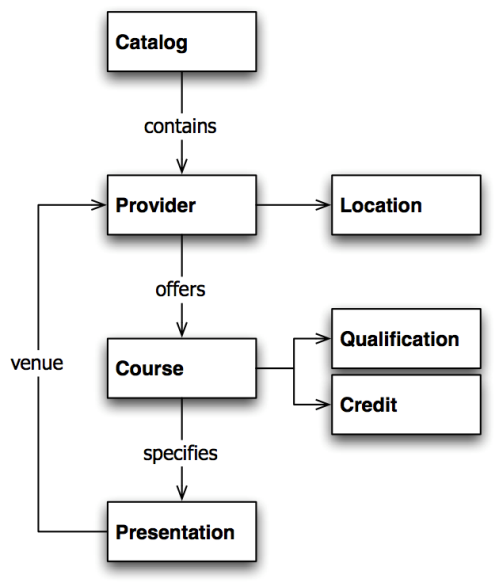 Figure 1: XCRI-CAP 1.2 Information ModelElements by core element: catalogcatalog Attributes of cataloggenerateddescriptioncatalog >> descriptionAttributes of descriptionxml:langhrefprovidercatalog >> providerElements by core element: providerCore Element: providercatalog >> providercoursecatalog >> provider >> coursedescription (provider context)catalog >> provider >> descriptionidentifier (provider context)catalog >> provider >> identifierlocation (provider context)catalog >> provider >> locationaddress (provider context)catalog >> provider >> location >> addressemailcatalog >> provider >> location >> emailfaxcatalog >> provider >> location >> faxphonecatalog >> provider >> location >> phonepostcode (provider context)catalog >> provider >> location >> postcodetowncatalog >> provider >> location >> townurlcatalog >> provider >> location >> urltitle (provider context)catalog >> provider >> titleurl (provider context)catalog >> provider >> urlElements by core element: courseCore Element: coursecatalog >> provider >> courseCommon Descriptive ElementsThere are 7 common descriptive elements in XCRI-CAP 1.2, as listed below. The abstract element SHOULD be supplied in the course element, and any of the other 6 elements MAY be supplied in course elements and / or presentation elements.abstractapplicationProcedureassessmentlearningOutcomeobjectiveprerequisiteregulationsAll common descriptive elements are 'inheritable'. Inheritable elements are elements whose content can be inferred within child elements from a parent element. This enables documents to be less verbose by not repeating basic information. The following example illustrates how this is implemented.<course>    ...   <mlo:objective>This course is aimed at providing a basic competence in electrical engineering</mlo:objective>    <presentation>        ...     </presentation>     <presentation>        ...        <mlo:objective>This course is aimed at providing a basic competence in electrical engineering with the specific aim of progressing to a professional qualification</mlo:objective>      </presentation></course>The first presentation does not have an explicit <mlo:objective> element, therefore its objective can be inferred from the course element. A consuming system can use the course objective for this presentation if needed. The second presentation has a modified objective, so it contains an explicit <mlo:objective> element, and a consuming system must use this one and not the one at course level.If the 7 common descriptive elements are used, they SHOULD be included in the course element and not repeated in the presentation element. They SHOULD be included in the presentation element, only if the information is different from that included in the course element.Although for curriculum management or curriculum design purposes you might want to exchange individual learning outcome items or individual assessment items, it is most likely in the course marketing domain that we want only one such element. Therefore each of the learningOutcome and assessment data items SHOULD be implemented as single elements rather than as multiples, except where information in more than one language is required.abstractcatalog >> provider >> course >> abstractapplicationProcedurecatalog >> provider >> course >> applicationProcedureassessmentcatalog >> provider >> course >> assessmentlearningOutcomecatalog >> provider >> course >> learningOutcomeobjectivecatalog >> provider >> course >> objectiveprerequisitecatalog >> provider >> course >> prerequisiteregulationscatalog >> provider >> course >> regulationscreditcatalog >> provider >> course >> creditdescription (course context)catalog >> provider >> course >> descriptionidentifier (course context)catalog >> provider >> course >> identifierpresentationcatalog >> provider >> course >> presentationqualificationcatalog >> provider >> course >> qualificationsubject (course context)catalog >> provider >> course >> subjectAttributes of subjectidentifiertitle (course context)catalog >> provider >> course >> titletype (course context)catalog >> provider >> course >> typeurl (course context)catalog >> provider >> course >> urlElements by core element: qualificationCore Element: qualificationcatalog >> provider >> course >> qualificationabbrcatalog >> provider >> course >> qualification >> abbraccreditedBycatalog >> provider >> course >> qualification >> accreditedByawardedBycatalog >> provider >> course >> qualification >> awardedBydescription (qualification context)catalog >> provider >> course >> qualification >> descriptiondescription (qualification context), professionalStatuscatalog >> provider >> course >> qualification >> descriptioneducationLevelcatalog >> provider >> course >> qualification >> educationLevelidentifier (qualification context)catalog >> provider >> course >> qualification >> identifiertitle (qualification context)catalog >> provider >> course >> qualification >> titleurl (qualification context)catalog >> provider >> course >> qualification >> urlElements by core element: presentationCore Element: presentationcatalog >> provider >> course >> presentationabstract (presentation context)catalog >> provider >> course >> presentation >> abstractagecatalog >> provider >> course >> presentation >> ageapplicationProcedure (presentation context)catalog >> provider >> course >> presentation >> applicationProcedureapplyFromcatalog >> provider >> course >> presentation >> applyFromAttributes of applyFromdtfapplyTocatalog >> provider >> course >> presentation >> applyToapplyUntilcatalog >> provider >> course >> presentation >> applyUntilAttributes of applyUntildtfassessment (presentation context)catalog >> provider >> course >> presentation >> assessmentattendanceModecatalog >> provider >> course >> presentation >> attendanceModeAttributes of attendanceModeidentifierattendancePatterncatalog >> provider >> course >> presentation >> attendancePatternAttributes of attendancePatternidentifiercostcatalog >> provider >> course >> presentation >> costdescription (presentation context)catalog >> provider >> course >> presentation >> descriptiondurationcatalog >> provider >> course >> presentation >> durationAttributes of durationintervalendcatalog >> provider >> course >> presentation >> endAttributes of enddtfidentifier (presentation context)catalog >> provider >> course >> presentation >> identifierlanguageOfAssessmentcatalog >> provider >> course >> presentation >> languageOfAssessmentlanguageOfInstructioncatalog >> provider >> course >> presentation >> languageOfInstructionlearningOutcome (presentation context)catalog >> provider >> course >> presentation >> learningOutcomeobjective (presentation context)catalog >> provider >> course >> presentation >> objectiveplacescatalog >> provider >> course >> presentation >> placesprerequisite (presentation context)catalog >> provider >> course >> presentation >> prerequisiteregulations (presentation context)catalog >> provider >> course >> presentation >> regulationsstartcatalog >> provider >> course >> presentation >> startAttributes of startdtfstudyModecatalog >> provider >> course >> presentation >> studyModeAttributes of studyModeidentifiersubject (presentation context)catalog >> provider >> course >> presentation >> subjecttitle (presentation context)catalog >> provider >> course >> presentation >> titleurl (presentation context)catalog >> provider >> course >> presentation >> urlvenuecatalog >> provider >> course >> presentation >> venueprovider (venue context)catalog >> provider >> course >> presentation >> venue >> providerdescription (venue context)catalog >> provider >> course >> presentation >> venue >> provider >> descriptionidentifier (venue context)catalog >> provider >> course >> presentation >> venue >> provider >> identifierlocation (venue context)catalog >> provider >> course >> presentation >> venue >> provider >> locationaddress (venue context)catalog >> provider >> course >> presentation >> venue >> provider >> location >> addressemailcatalog >> provider >> course >> presentation >> venue >> provider >> location >> emailfaxcatalog >> provider >> course >> presentation >> venue >> provider >> location >> faxphonecatalog >> provider >> course >> presentation >> venue >> provider >> location >> phonepostcode (venue context)catalog >> provider >> course >> presentation >> venue >> provider >> location >> postcodetowncatalog >> provider >> course >> presentation >> venue >> provider >> location >> towntitle (venue context)catalog >> provider >> course >> presentation >> venue >> provider >> titleurl (venue context)catalog >> provider >> course >> presentation >> venue >> provider >> urlElements by core element: creditCore Element: creditcatalog >> provider >> course >> credit levelcatalog >> provider >> course >> credit >> levelschemecatalog >> provider >> course >> credit >> schemevaluecatalog >> provider >> course >> credit >> valueCharacterDescriptionEntityNotes'apostrophe or quote mark&apos;Can include back tick or other 'smart' quotes"double quotes&quot;Also includes any form of 'smart' quotation marks.>greater than&gt; <less than&lt; &ampersand&amp;or substitute 'and'DescriptionNamespaceCommon Abbreviation XCRI-CAP 1.2http://xcri.org/profiles/1.2/catalogxcri (or none, if default namespace)XCRI-CAP 1.2 Termshttp://xcri.org/profiles/1.2/catalog/termsxcriTermsMetadata for Learning Opportunitieshttp://purl.org/net/mlomloDublin Core termshttp://purl.org/dc/elements/1.1/dcDublin core extended termshttp://purl.org/dc/terms/dctermsXHTMLhttp://www.w3.org/1999/xhtmlxhtmlW3C xmlhttp://www.w3.org/2001/XMLSchemaxsBasic XML namespacehttp://www.w3.org/XML/1998/namespaceCredit modelhttp://purl.org/net/cmcreditCourse Data Programmehttp://xcri.co.ukcourseDataProgrammeDescriptionNamespaceCommon Abbreviation Geolocation using latitude and longitudehttp://www.w3.org/2003/01/geo/wgs84_pos#GeoElementName: contributorNamespace: http://purl.org/dc/elements/1.1/DescriptionAn organisation, group or individual responsible for making contributions to the resource.An organisation, group or individual responsible for making contributions to the resource.FormatPlain textPlain textOptionalityOptionalOptionalParentSee core element sections.See core element sections.ChildrenNone  (see Comments)None  (see Comments)AttributesNone  (see Comments)None  (see Comments)ElementName: descriptionNamespace: http://purl.org/dc/elements/1.1/See description element in core element sections.See description element in core element sections.See description element in core element sections.ElementName: hasPartNamespace: http://purl.org/net/mloDescriptionText about relationship between the resource and a child resource.Text about relationship between the resource and a child resource.FormatPlain text (see Comments)Plain text (see Comments)OptionalityOptional (see Comments)Optional (see Comments)ParentSee core element sections.See core element sections.ChildrenNone  (see Comments)None  (see Comments)AttributesNone  (see Comments)None  (see Comments)CommentsThis element is currently unstructured. It is envisaged that implementers may wish to define structures for this element, so that it can be used to describe how the core element relates to a child element. For example this element might contain an identifier and a type of relationship.This element is currently unstructured. It is envisaged that implementers may wish to define structures for this element, so that it can be used to describe how the core element relates to a child element. For example this element might contain an identifier and a type of relationship.ElementName: identifierNamespace: http://purl.org/dc/elements/1.1/See identifier element in core element sections.See identifier element in core element sections.See identifier element in core element sections.ElementName: imageNamespace: http://xcri.org/profiles/1.2/catalogDescriptionAn image element is used to enable images to be displayed by a service.An image element is used to enable images to be displayed by a service.FormatIf images are included, a Producer SHOULD offer images in a standard format, such as PNG, GIF and JPEG. The element content MUST be empty; the image is defined within its attributes.If images are included, a Producer SHOULD offer images in a standard format, such as PNG, GIF and JPEG. The element content MUST be empty; the image is defined within its attributes.OptionalityOptional; zero or oneOptional; zero or oneParentSee core element sections.See core element sections.ChildrenNone None Attributessrc, title, altsrc, title, altExamples<dc:image src="http://myUni.ac.uk/courses/A101/logo.png" title="Study XCRI" alt="Logo for the XCRI course"/><dc:image src="http://myUni.ac.uk/courses/A101/logo.png" title="Study XCRI" alt="Logo for the XCRI course"/>CommentsA typical image might be an organisation's logo, drawn from its website.A typical image might be an organisation's logo, drawn from its website.AttributeName: srcDescriptionIdentifies the location of the image on the internet.FormatThe content MUST conform to a URI as in IETF RFC 3986.OptionalityMandatoryExamplesSee element.AttributeName: titleDescriptionThe name of an image, such as could be used as a caption.FormatPlain textOptionalityOptionalExamplesSee element.AttributeName: altDescriptionAlternative text to display if the image cannot be rendered. While @alt is strictly optional, a Producer SHOULD provide meaningful alternative text.FormatPlain textOptionalityPreferredExamplesSee elementCommentsNoneElementName: isPartOfNamespace: http://purl.org/net/mloDescriptionText about relationship between the resource and a parent resource.Text about relationship between the resource and a parent resource.FormatPlain text (see Comments)Plain text (see Comments)OptionalityOptional (see Comments)Optional (see Comments)ParentSee core element sections.See core element sections.ChildrenNone  (see Comments)None  (see Comments)AttributesNone  (see Comments)None  (see Comments)CommentsThis element is currently unstructured. It is envisaged that implementers may wish to define structures for this element, so that it can be used to describe how the core parent element relates to another element. For example this element might contain an identifier and a type of relationship.This element is currently unstructured. It is envisaged that implementers may wish to define structures for this element, so that it can be used to describe how the core parent element relates to another element. For example this element might contain an identifier and a type of relationship.ElementName: subjectNamespace: http://purl.org/dc/elements/1.1/See subject element in core element sections.See subject element in core element sections.See subject element in core element sections.ElementName: titleNamespace: http://purl.org/dc/elements/1.1/See title element in core element sections.See title element in core element sections.See title element in core element sections.ElementName: typeNamespace: http://purl.org/dc/elements/1.1/See type element in core element section.See type element in core element section.See type element in core element section.ElementName: urlNamespace: http://purl.org/net/mloSee url element in core element section.See url element in core element section.See url element in core element section.ElementName: catalogNamespace: http://xcri.org/profiles/1.2/catalogDescriptionRoot element. Holds all the data in the XCRI-CAP feed.Root element. Holds all the data in the XCRI-CAP feed.FormatValid XML instance conforming or strictly conforming to the XCRI-CAP 1.2 specification. See http://www.xcri.org/wiki/index.php/XCRI_CAP_1.2#Conformance.Valid XML instance conforming or strictly conforming to the XCRI-CAP 1.2 specification. See http://www.xcri.org/wiki/index.php/XCRI_CAP_1.2#Conformance.OptionalityMandatory; one and only oneMandatory; one and only oneParentNot applicableNot applicableChildrendescription (preferred)provider (mandatory)All other Common Elements MAY be included.description (preferred)provider (mandatory)All other Common Elements MAY be included.AttributesgeneratedgeneratedExamplesSample XCRI-CAP 1.2 example file: http://www.xcri.co.uk/technical-implementation/272-sample-xcri-cap-12-instance-file-for-the-open-university.html. This example file will be replaced or enhanced by specific files relating to communities of practice.Sample XCRI-CAP 1.2 example file: http://www.xcri.co.uk/technical-implementation/272-sample-xcri-cap-12-instance-file-for-the-open-university.html. This example file will be replaced or enhanced by specific files relating to communities of practice.CommentsThe catalog element does not imply a relationship between the XCRI-CAP document and a course catalog. A catalog does not necessarily relate to a concept of a catalog in an originating or consuming system, but rather provides the context for the content of the XCRI-CAP document.The catalog element does not imply a relationship between the XCRI-CAP document and a course catalog. A catalog does not necessarily relate to a concept of a catalog in an originating or consuming system, but rather provides the context for the content of the XCRI-CAP document.AttributeName: generatedDescriptionThe date and time at which the catalog was generatedFormatThe content MUST comply with date and time format for ISO 8601.YYYY-MM-DDThh:mm:ssZOptionalityMandatoryExamples2011-12-21T17:45:00ZElementName: descriptionNamespace: http://purl.org/dc/elements/1.1/DescriptionTextual description of the coverage of the catalog, its provenance, status, licensing arrangements  and similar information to guide an aggregatorTextual description of the coverage of the catalog, its provenance, status, licensing arrangements  and similar information to guide an aggregatorFormatPlain text; max: 4,000 charactersPlain text; max: 4,000 charactersOptionalityPreferredPreferredParentCatalogCatalogChildrenNoneNoneAttributesNoneNoneExamples<dc:description>Continuing Professional Development (CPD) courses offered by the Business School, University of Innsmouth. Updated daily. Licence: Open Government Licence (OGL), v1.0</dc:description><dc:description>Continuing Professional Development (CPD) courses offered by the Business School, University of Innsmouth. Updated daily. Licence: Open Government Licence (OGL), v1.0</dc:description>AttributeName: xml:langDescriptionThe language used for the descriptionFormatA valid language tag according to the IETF BCP47 specification, using 2-character ISO 639-1 codes.2-character ISO 639-1 codes; default 'en'OptionalityOptional; if not present, then consumers MUST assume that the language of the element is English. Examples<dc:description xml:lang="en"><dc:description xml:lang="cy"><dc:description xml:lang="fr">CommentsThere is a range of ISO 639 coding systems. This document has opted for the simplest.Namespace: xml="http://www.w3.org/XML/1998/namespace"AttributeName: hrefDescriptionA URL linking to general textual information about the parent element.FormatThe content MUST conform to a URI as in IETF RFC 3986.OptionalityIf element is empty, then href is mandatory; otherwise MUST NOT be used.Examples<dc:description href="http://www.myUni.ac.uk/courses/A101/summary.html"/>Commentshref SHOULD be a cool URI that resolves appropriately to human-readable text for browsers. For advice on cool URIs, see http://lncn.eu/toolkit/recommendations. ElementName: providerNamespace: http://xcri.org/profiles/1.2/catalogSee provider Core Element.See provider Core Element.See provider Core Element.ElementName: providerNamespace: http://xcri.org/profiles/1.2/catalogDescriptionHolds the data relating to the learning opportunity provider and all the courses data. A provider is any organisation, component of an organisation or partnership that offers one or more learning opportunities.Holds the data relating to the learning opportunity provider and all the courses data. A provider is any organisation, component of an organisation or partnership that offers one or more learning opportunities.FormatMUST contain the mandatory elements and MAY contain the other elements as specified in children below. MAY also contain other elements conforming or strictly conforming to the XCRI-CAP 1.2 specification.MUST contain the mandatory elements and MAY contain the other elements as specified in children below. MAY also contain other elements conforming or strictly conforming to the XCRI-CAP 1.2 specification.OptionalityMandatory; one and only oneMandatory; one and only oneParentcatalogcatalogChildrencourse (mandatory)description (optional)identifier (mandatory)location (mandatory)title (mandatory)url (mandatory)course (mandatory)description (optional)identifier (mandatory)location (mandatory)title (mandatory)url (mandatory)AttributesNoneNoneExamplesSee sample XCRI-CAP 1.2 example file: http://www.xcri.co.uk/technical-implementation/272-sample-xcri-cap-12-instance-file-for-the-open-university.html. This file will be replaced or enhanced by specific example files relating to communities of practice.See sample XCRI-CAP 1.2 example file: http://www.xcri.co.uk/technical-implementation/272-sample-xcri-cap-12-instance-file-for-the-open-university.html. This file will be replaced or enhanced by specific example files relating to communities of practice.CommentsProvider is mandatory in this data specification, though it is optional in the XCRI-CAP 1.2 standard. Also each feed must contain only one provider.If multiple providers are involved in offering the course, this should be indicated in the course <description> element, together with a description of the relationship between the providers. Such courses may be repeated in each provider's XCRI-CAP feed.If desired, a sub-component of the provider (for instance a school, faculty or department) can be named in a description element with xsi:type = "courseDataProgramme:childOrganisation". See the Course Data Programme schema.Provider is mandatory in this data specification, though it is optional in the XCRI-CAP 1.2 standard. Also each feed must contain only one provider.If multiple providers are involved in offering the course, this should be indicated in the course <description> element, together with a description of the relationship between the providers. Such courses may be repeated in each provider's XCRI-CAP feed.If desired, a sub-component of the provider (for instance a school, faculty or department) can be named in a description element with xsi:type = "courseDataProgramme:childOrganisation". See the Course Data Programme schema.ElementName: courseNamespace: http://xcri.org/profiles/1.2/catalogSee course Core Element.See course Core Element.See course Core Element.ElementName: descriptionNamespace: http://purl.org/dc/elements/1.1/DescriptionGeneral textual information about the provider and its facilities.May include more complex details about how enquiries are made than the <location> element, for example how to obtain prospectuses, contact details for international students and so on.General textual information about the provider and its facilities.May include more complex details about how enquiries are made than the <location> element, for example how to obtain prospectuses, contact details for international students and so on.FormatOne of the following:Empty; when the href attribute contains a URL linking to the informationPlain text content; when content is short and unstructuredValid XHTML 1.0 content; when preservation of the text formatting is importantMax: 4,000 characters, including markupOne of the following:Empty; when the href attribute contains a URL linking to the informationPlain text content; when content is short and unstructuredValid XHTML 1.0 content; when preservation of the text formatting is importantMax: 4,000 characters, including markupOptionalityOptional; zero or one in a single language; multiple permitted to enable information in more than one languageOptional; zero or one in a single language; multiple permitted to enable information in more than one languageParentproviderproviderChildrenIf XHTML is used, MUST have XHTML child elements; see: http://www.w3.org/2002/08/xhtml/xhtml1-strict.xsd. Otherwise none.If XHTML is used, MUST have XHTML child elements; see: http://www.w3.org/2002/08/xhtml/xhtml1-strict.xsd. Otherwise none.Attributeslang; href. lang; href. Examples<dc:description href="http://www3.open.ac.uk/study/"/><dc:description href="http://www3.open.ac.uk/study/"/>CommentsSafe use of XHTML: See the wiki section on Security Considerations for guidance.This information is likely to be defined more closely in terms of length and content by communities of practice, as content length and complexity depends on the aggregating systems.If desired, a sub-component of the provider (for instance a school, faculty or department) can be named in a description element with xsi:type = "courseDataProgramme:childOrganisation". See the Course Data Programme schema.Safe use of XHTML: See the wiki section on Security Considerations for guidance.This information is likely to be defined more closely in terms of length and content by communities of practice, as content length and complexity depends on the aggregating systems.If desired, a sub-component of the provider (for instance a school, faculty or department) can be named in a description element with xsi:type = "courseDataProgramme:childOrganisation". See the Course Data Programme schema.ElementName: identifierNamespace: http://purl.org/dc/elements/1.1/DescriptionAn unambiguous reference to the provider.An unambiguous reference to the provider.FormatStructures MUST NOT contain more than one identifier without an explicitly-defined encoding scheme, and this MUST be a URI, and the content MUST conform to a URI as in IETF RFC 3986.This element MUST use the Dublin Core Namespace: http://purl.org/dc/elements/1.1/One of the identifiers MUST be a URI as specified above.Max: 50 charactersStructures MUST NOT contain more than one identifier without an explicitly-defined encoding scheme, and this MUST be a URI, and the content MUST conform to a URI as in IETF RFC 3986.This element MUST use the Dublin Core Namespace: http://purl.org/dc/elements/1.1/One of the identifiers MUST be a URI as specified above.Max: 50 charactersOptionalityMandatory; at least oneMinimum provider identifier MUST be a URI. Other identifiers are encouraged, as long as they are defined with an encoding scheme, for example, a UK Provider Reference Number (ukprn), qualified using xsi:type to a specific identifier namespace.Mandatory; at least oneMinimum provider identifier MUST be a URI. Other identifiers are encouraged, as long as they are defined with an encoding scheme, for example, a UK Provider Reference Number (ukprn), qualified using xsi:type to a specific identifier namespace.ParentproviderproviderChildrenNoneNoneAttributesxsi:type (for namespace-based encoding schemes)xsi:type (for namespace-based encoding schemes)Examples<dc:identifier>http://www.myUni.ac.uk/</dc:identifier><dc:identifier xsi:type="http://xcri.co.uk:ukprn">12345678</dc:identifier><dc:identifier>http://www.myUni.ac.uk/</dc:identifier><dc:identifier xsi:type="http://xcri.co.uk:ukprn">12345678</dc:identifier>CommentsExplicitly-defined encoding schemes will need namespaces unless defined within the xcri namespace, for example via the Course Data Programme schema.Explicitly-defined encoding schemes will need namespaces unless defined within the xcri namespace, for example via the Course Data Programme schema.ElementName: locationNamespace: http://purl.org/net/mloDescriptionHolds information about the spatial location of the provider. It contains the official address for administrative enquiries and the geographical location of the main site of the organisation.Holds information about the spatial location of the provider. It contains the official address for administrative enquiries and the geographical location of the main site of the organisation.FormatMUST contain the mandatory elements and MAY contain the other elements as specified in children below.MUST contain the mandatory elements and MAY contain the other elements as specified in children below.OptionalityMandatory; one and only oneMandatory; one and only oneParentproviderproviderChildrenaddress (mandatory)email (preferred)fax (optional)phone (mandatory)postcode (mandatory)town (optional)url (optional)address (mandatory)email (preferred)fax (optional)phone (mandatory)postcode (mandatory)town (optional)url (optional)AttributesNoneNoneExamples<mlo:location><mlo:postcode>MK7 6BJ</mlo:postcode><mlo:address>PO Box 197</mlo:address><mlo:address>Milton Keynes</mlo:address><mlo:phone>0845 3006090</mlo:phone><mlo:fax>01908 653744</mlo:fax><mlo:email>general_enquiries@open.ac.uk</mlo:email></mlo:location><mlo:location><mlo:postcode>MK7 6BJ</mlo:postcode><mlo:address>PO Box 197</mlo:address><mlo:address>Milton Keynes</mlo:address><mlo:phone>0845 3006090</mlo:phone><mlo:fax>01908 653744</mlo:fax><mlo:email>general_enquiries@open.ac.uk</mlo:email></mlo:location>ElementName: addressNamespace: http://purl.org/net/mloDescriptionSpecifies the geographical or spatial location of the provider's main administrative siteSpecifies the geographical or spatial location of the provider's main administrative siteFormatMore than one set of different valid formats MAY be used. Each set that is not a postal address MUST use an explicitly-defined encoding scheme.Postal address: there MUST be one set of address elements that has no encoding scheme, and this set of address elements MUST consist of the sequential lines of the official postal address (except for the postcode), so that these elements can be combined with the <postcode> element to form the full postal address. Each postal address line must be contained in its own <address> element. The postal address elements must be ordered so that the sequence in the document will generate successive postal address lines.Geo-location encoding: latitude and longitude MAY be indicated in address elements, using an additional encoding scheme (see examples).More than one set of different valid formats MAY be used. Each set that is not a postal address MUST use an explicitly-defined encoding scheme.Postal address: there MUST be one set of address elements that has no encoding scheme, and this set of address elements MUST consist of the sequential lines of the official postal address (except for the postcode), so that these elements can be combined with the <postcode> element to form the full postal address. Each postal address line must be contained in its own <address> element. The postal address elements must be ordered so that the sequence in the document will generate successive postal address lines.Geo-location encoding: latitude and longitude MAY be indicated in address elements, using an additional encoding scheme (see examples).OptionalityMandatory; at least one setMandatory; at least one setParentlocationlocationChildrenNoneNoneExamples<mlo:postcode>MK7 6BJ</mlo:postcode><mlo:address>PO Box 197</mlo:address><mlo:address>Milton Keynes</mlo:address><mlo:postcode>NG7 2NR</mlo:postcode><mlo:address>Information Services</mlo:address><mlo:address>Room B159</mlo:address><mlo:address>University of Nottingham</mlo:address><mlo:address>Kings Meadow Campus</mlo:address><mlo:address>Nottingham</mlo:address><mlo:address xsi:type="geo:lat">-123.7</mlo:address><mlo:address xsi:type="geo:long">54</mlo:address><mlo:postcode>MK7 6BJ</mlo:postcode><mlo:address>PO Box 197</mlo:address><mlo:address>Milton Keynes</mlo:address><mlo:postcode>NG7 2NR</mlo:postcode><mlo:address>Information Services</mlo:address><mlo:address>Room B159</mlo:address><mlo:address>University of Nottingham</mlo:address><mlo:address>Kings Meadow Campus</mlo:address><mlo:address>Nottingham</mlo:address><mlo:address xsi:type="geo:lat">-123.7</mlo:address><mlo:address xsi:type="geo:long">54</mlo:address>CommentsUse of the street and town elements in postal addresses is deprecated, as these elements do not promote data integrity when data is exchanged.Namespace for 'geo': http://www.w3.org/2003/01/geo/wgs84_pos#Use of the street and town elements in postal addresses is deprecated, as these elements do not promote data integrity when data is exchanged.Namespace for 'geo': http://www.w3.org/2003/01/geo/wgs84_pos#ElementName: emailNamespace: http://purl.org/net/mloDescriptionEmail address of the provider's main administrative siteEmail address of the provider's main administrative siteFormatUp to 254 characters; local-part@domain as formally defined in RFC 5322.Up to 254 characters; local-part@domain as formally defined in RFC 5322.OptionalityPreferred; zero or onePreferred; zero or oneParentlocationlocationChildrenNoneNoneExamplesgeneral_enquiries@myuni.ac.ukgeneral_enquiries@myuni.ac.ukCommentsStandard email address format is important here, as validators are likely to validate this element. This means that a link to a web form SHOULD NOT be used.Standard email address format is important here, as validators are likely to validate this element. This means that a link to a web form SHOULD NOT be used.ElementName: faxNamespace: http://purl.org/net/mloDescriptionFax number of the provider's main administrative siteFax number of the provider's main administrative siteFormatUK National Format Layout (Area Code and Number) as prescribed by OfcomUK National Format Layout (Area Code and Number) as prescribed by OfcomOptionalityOptional; zero or oneOptional; zero or oneParentlocationlocationChildrenNoneNoneExamples01632 49649601632 496496CommentsConsumers should note that incorrectly formatted fax numbers MUST NOT invalidate an instance.Consumers should note that incorrectly formatted fax numbers MUST NOT invalidate an instance.ElementName: phoneNamespace: http://purl.org/net/mloDescriptionMain telephone number of the provider's main administrative siteMain telephone number of the provider's main administrative siteFormatUK National Format Layout (Area Code and Number) as prescribed by OfcomUK National Format Layout (Area Code and Number) as prescribed by OfcomOptionalityMandatory; one and only oneMandatory; one and only oneParentlocationlocationChildrenNoneNoneExamples01632 49649601632 496496CommentsConsumers should note that incorrectly formatted phone numbers MUST NOT invalidate an instance.Consumers should note that incorrectly formatted phone numbers MUST NOT invalidate an instance.ElementName: postcodeNamespace: http://purl.org/net/mloDescriptionFull official postcode of the address of the provider's main siteFull official postcode of the address of the provider's main siteFormatBetween 2 and 4 characters:(one or two letters)(number between 0 and 99)(zero or one letter)space3 characters: (single digit)(two letters)Max: 8 charactersBetween 2 and 4 characters:(one or two letters)(number between 0 and 99)(zero or one letter)space3 characters: (single digit)(two letters)Max: 8 charactersOptionalityMandatory; one and only oneMandatory; one and only oneParentlocationlocationChildrenNoneNoneAttributesNoneNoneExamplesM1 1AA, B33 8TH, CR2 6XH, DN55 1PT, W1A 1HQ, EC1A 1BBM1 1AA, B33 8TH, CR2 6XH, DN55 1PT, W1A 1HQ, EC1A 1BBCommentsUsed as the final part of the UK postal address, combined with address elements.Used as the final part of the UK postal address, combined with address elements.ElementName: townNamespace: http://purl.org/net/mloDescriptionThe name of the town or city in which the provider's main site is situated. Its purpose is for use with software functionality that requires a town or city for searching.The name of the town or city in which the provider's main site is situated. Its purpose is for use with software functionality that requires a town or city for searching.FormatPlain text with first letter of each word upper case, the remainder lower caseMax: 50 charactersPlain text with first letter of each word upper case, the remainder lower caseMax: 50 charactersOptionalityOptional; zero or oneOptional; zero or oneParentlocationlocationChildrenNoneNoneAttributesNoneNoneExamples<town>Stroud</town><town>Stroud</town>CommentsThis is not part of the postal address, for which see the address element. This element might be used by information systems for geographical searching.This is not part of the postal address, for which see the address element. This element might be used by information systems for geographical searching.ElementName: urlNamespace: http://purl.org/net/mloDescriptionA URL with information relating to the location of the provider, for example a map or directionsA URL with information relating to the location of the provider, for example a map or directionsFormatThe content MUST conform to a URI as in IETF RFC 3986.The content MUST conform to a URI as in IETF RFC 3986.OptionalityOptional; zero or oneOptional; zero or oneParentlocationlocationChildrenNoneNoneAttributesNoneNoneExamples<mlo:url>http://www.myUni.ac.uk/directions</mlo:url><mlo:url>http://www.myUni.ac.uk/directions</mlo:url>CommentsIt is recommended that the URI or URL resolves to human-readable content for browsers, and machine-readable content for automatic data services (see Cool URIs).It is recommended that the URI or URL resolves to human-readable content for browsers, and machine-readable content for automatic data services (see Cool URIs).ElementName: titleNamespace: http://purl.org/dc/elements/1.1/DescriptionTrading name of the providerTrading name of the providerFormatPlain text using title casePlain text using title caseOptionalityMandatory; one and only oneMax: 255 charactersMandatory; one and only oneMax: 255 charactersParentproviderproviderChildrenNoneNoneAttributeslang. See description in Common Elements.lang. See description in Common Elements.Examples<dc:title>University of Gloucestershire</dc:title><dc:title>University of Gloucestershire</dc:title>CommentsMultiple titles are permitted in the XCRI-CAP 1.2 standard. However, this data specification does not offer a means of differentiating between multiple titles. Therefore one and only one title is mandated, and it must be the trading name of the provider.Multiple titles are permitted in the XCRI-CAP 1.2 standard. However, this data specification does not offer a means of differentiating between multiple titles. Therefore one and only one title is mandated, and it must be the trading name of the provider.ElementName: urlNamespace: http://purl.org/net/mloDescriptionThe URL of the main web page of the providerThe URL of the main web page of the providerFormatThe content MUST conform to a URI as in IETF RFC 3986.The content MUST conform to a URI as in IETF RFC 3986.OptionalityMandatory (one and only one)Mandatory (one and only one)ParentproviderproviderChildrenNoneNoneAttributesNoneNoneExamples<mlo:url>http://www.myUni.ac.uk/</mlo:url><mlo:url>http://www.myUni.ac.uk/</mlo:url>CommentsIt is recommended that the URI or URL resolves to human-readable content for browsers, and machine-readable content for automatic data services (see Cool URIs).Feeds SHOULD use the url element even if the URL is given as an identifier, because aggregators might use this element for the specific purpose of linking to the provider's website.It is recommended that the URI or URL resolves to human-readable content for browsers, and machine-readable content for automatic data services (see Cool URIs).Feeds SHOULD use the url element even if the URL is given as an identifier, because aggregators might use this element for the specific purpose of linking to the provider's website.ElementName: courseNamespace: http://xcri.org/profiles/1.2/catalogDescriptionHolds the data relating to the learning opportunity.Holds the data relating to the learning opportunity.FormatMUST contain the mandatory elements and MAY contain the other elements as specified in children below. MAY also contain other elements conforming or strictly conforming to the XCRI-CAP 1.2 specification.MUST contain the mandatory elements and MAY contain the other elements as specified in children below. MAY also contain other elements conforming or strictly conforming to the XCRI-CAP 1.2 specification.OptionalityMandatory; at least oneMandatory; at least oneParentproviderproviderChildrenCommon Descriptive Elements:abstract (preferred)applicationProcedure (optional)assessment (optional)learningOutcome (optional)objective (optional)prerequisite (optional)regulations (optional)credit (optional)description (preferred)identifier (mandatory)presentation (preferred)qualification (mandatory if course leads to award of a qualification; otherwise do not use)subject (mandatory)title (mandatory)type (optional)url (preferred)Common Descriptive Elements:abstract (preferred)applicationProcedure (optional)assessment (optional)learningOutcome (optional)objective (optional)prerequisite (optional)regulations (optional)credit (optional)description (preferred)identifier (mandatory)presentation (preferred)qualification (mandatory if course leads to award of a qualification; otherwise do not use)subject (mandatory)title (mandatory)type (optional)url (preferred)AttributesNoneNoneExamplesSee sample XCRI-CAP 1.2 example file: http://www.xcri.co.uk/technical-implementation/272-sample-xcri-cap-12-instance-file-for-the-open-university.html. This file will be replaced or enhanced by specific example files relating to communities of practice.See sample XCRI-CAP 1.2 example file: http://www.xcri.co.uk/technical-implementation/272-sample-xcri-cap-12-instance-file-for-the-open-university.html. This file will be replaced or enhanced by specific example files relating to communities of practice.CommentsCourse is mandatory in this data specification, though it is optional in the XCRI-CAP 1.2 standard.Course is mandatory in this data specification, though it is optional in the XCRI-CAP 1.2 standard.ElementName: abstractNamespace: http://xcri.org/profiles/1.2/catalogDescriptionA short one-sentence description for use in a course listA short one-sentence description for use in a course listFormatUp to 140 characters of plain textUp to 140 characters of plain textOptionalityPreferred; zero or one in a single language; multiple permitted to enable information in more than one languagePreferred; zero or one in a single language; multiple permitted to enable information in more than one languageParentcourse or presentationcourse or presentationChildrenNoneNoneAttributeslang; href. lang; href. Examples<abstract> If you've ever considered writing a novel or short stories, this practical introduction to writing fiction will get you started. </abstract><abstract> If you've ever considered writing a novel or short stories, this practical introduction to writing fiction will get you started. </abstract>CommentsSee text at section start. The abstract will normally be included in the course element not the presentation element.See text at section start. The abstract will normally be included in the course element not the presentation element.ElementName: applicationProcedureNamespace: http://xcri.org/profiles/1.2/catalogDescriptionText describing how to apply for the learning opportunity.Text describing how to apply for the learning opportunity.FormatOne of the following:Empty; when the href attribute contains a URL linking to the informationPlain text content; when content is short and unstructuredValid XHTML 1.0 content; when preservation of the text formatting is importantMax: 4,000 characters including markupOne of the following:Empty; when the href attribute contains a URL linking to the informationPlain text content; when content is short and unstructuredValid XHTML 1.0 content; when preservation of the text formatting is importantMax: 4,000 characters including markupOptionalityOptional; zero or one in a single language; multiple permitted to enable information in more than one languageOptional; zero or one in a single language; multiple permitted to enable information in more than one languageParentcourse or presentationcourse or presentationChildrenIf XHTML is used, MUST have XHTML child elements; see: http://www.w3.org/2002/08/xhtml/xhtml1-strict.xsd. Otherwise none. If XHTML is used, MUST have XHTML child elements; see: http://www.w3.org/2002/08/xhtml/xhtml1-strict.xsd. Otherwise none. Attributeslang; href.lang; href.Examples<applicationProcedure>You can register online using the 'click to register' button in the online prospectus, http://www.myUni.ac.uk/prospectus. </applicationProcedure><applicationProcedure>You can register online using the 'click to register' button in the online prospectus, http://www.myUni.ac.uk/prospectus. </applicationProcedure>CommentsSee text at section start.See text at section start.ElementName: assessmentNamespace: http://purl.org/net/mloDescriptionText describing the broad approach to assessment used in the learning opportunityText describing the broad approach to assessment used in the learning opportunityFormatOne of the following:Empty; when the href attribute contains a URL linking to the informationPlain text content; when content is short and unstructuredValid XHTML 1.0 content; when preservation of the text formatting is importantMax: 4,000 characters including markupOne of the following:Empty; when the href attribute contains a URL linking to the informationPlain text content; when content is short and unstructuredValid XHTML 1.0 content; when preservation of the text formatting is importantMax: 4,000 characters including markupOptionalityOptional; zero or one in a single language; multiple permitted to enable information in more than one languageOptional; zero or one in a single language; multiple permitted to enable information in more than one languageParentcourse or presentationcourse or presentationChildrenIf XHTML is used, MUST have XHTML child elements; see: http://www.w3.org/2002/08/xhtml/xhtml1-strict.xsd. Otherwise none.If XHTML is used, MUST have XHTML child elements; see: http://www.w3.org/2002/08/xhtml/xhtml1-strict.xsd. Otherwise none.Attributeslang; href.lang; href.Examples<mlo:assessment href="http://www.myUni.ac.uk/courses/A101/assessment.htm"/><mlo:assessment href="http://www.myUni.ac.uk/courses/A101/assessment.htm"/>CommentsSee text at section start.See text at section start.ElementName: learningOutcomeNamespace: http://xcri.org/profiles/1.2/catalogDescriptionText describing the learning outcomes for a course of study.Text describing the learning outcomes for a course of study.FormatOne of the following:Empty; when the href attribute contains a URL linking to the informationPlain text content; when content is short and unstructuredValid XHTML 1.0 content; when preservation of the text formatting is importantMax: 4,000 characters including markupOne of the following:Empty; when the href attribute contains a URL linking to the informationPlain text content; when content is short and unstructuredValid XHTML 1.0 content; when preservation of the text formatting is importantMax: 4,000 characters including markupOptionalityOptional; zero or one in a single language; multiple permitted to enable information in more than one languageOptional; zero or one in a single language; multiple permitted to enable information in more than one languageParentcourse or presentationcourse or presentationChildrenIf XHTML is used, MUST have XHTML child elements; see: http://www.w3.org/2002/08/xhtml/xhtml1-strict.xsd. Otherwise none.If XHTML is used, MUST have XHTML child elements; see: http://www.w3.org/2002/08/xhtml/xhtml1-strict.xsd. Otherwise none.Attributeslang; href.lang; href.Examples<learningOutcome><div xmlns="http://www.w3.org/1999/xhtml">At the end of this unit you should be able to:<ul><li>Describe what XCRI-CAP is and its importance in relation to course advertising information within your institution.</li><li>Outline a generic business case for XCRI-CAP. </li><li>Analyse your institution's position in respect of course advertising information management on the basis of your existing knowledge of institutional processes. </li></div></learningOutcome><learningOutcome><div xmlns="http://www.w3.org/1999/xhtml">At the end of this unit you should be able to:<ul><li>Describe what XCRI-CAP is and its importance in relation to course advertising information within your institution.</li><li>Outline a generic business case for XCRI-CAP. </li><li>Analyse your institution's position in respect of course advertising information management on the basis of your existing knowledge of institutional processes. </li></div></learningOutcome>CommentsSee text at section start.See text at section start.ElementName: objectiveNamespace: http://purl.org/net/mloDescriptionText describing aims or learning objectives of the learning opportunityText describing aims or learning objectives of the learning opportunityFormatOne of the following:Empty; when the href attribute contains a URL linking to the informationPlain text content; when content is short and unstructuredValid XHTML 1.0 content; when preservation of the text formatting is importantMax: 4,000 characters including markupOne of the following:Empty; when the href attribute contains a URL linking to the informationPlain text content; when content is short and unstructuredValid XHTML 1.0 content; when preservation of the text formatting is importantMax: 4,000 characters including markupOptionalityOptional; zero or one in a single language; multiple permitted to enable information in more than one languageOptional; zero or one in a single language; multiple permitted to enable information in more than one languageParentcourse or presentationcourse or presentationChildrenIf XHTML is used, MUST have XHTML child elements; see: http://www.w3.org/2002/08/xhtml/xhtml1-strict.xsd. Otherwise none.If XHTML is used, MUST have XHTML child elements; see: http://www.w3.org/2002/08/xhtml/xhtml1-strict.xsd. Otherwise none.Attributeslang; href.lang; href.Examples<mlo:objective href="http://www.myUni.ac.uk/courses/A101/objective.htm"/><mlo:objective href="http://www.myUni.ac.uk/courses/A101/objective.htm"/>CommentsSee text at section start.See text at section start.ElementName: prerequisiteNamespace: http://purl.org/net/mloDescriptionTextual description of the entry requirements (academic and / or non-academic, formal or informal) for entry to a learning opportunityTextual description of the entry requirements (academic and / or non-academic, formal or informal) for entry to a learning opportunityFormatOne of the following:Empty; when the href attribute contains a URL linking to the informationPlain text content; when content is short and unstructuredValid XHTML 1.0 content; when preservation of the text formatting is importantMax: 4,000 characters including markupOne of the following:Empty; when the href attribute contains a URL linking to the informationPlain text content; when content is short and unstructuredValid XHTML 1.0 content; when preservation of the text formatting is importantMax: 4,000 characters including markupOptionalityOptional; zero or one in a single language; multiple permitted to enable information in more than one languageOptional; zero or one in a single language; multiple permitted to enable information in more than one languageParentcourse or presentationcourse or presentationChildrenIf XHTML is used, MUST have XHTML child elements; see: http://www.w3.org/2002/08/xhtml/xhtml1-strict.xsd. Otherwise none.If XHTML is used, MUST have XHTML child elements; see: http://www.w3.org/2002/08/xhtml/xhtml1-strict.xsd. Otherwise none.Attributeslang; href.lang; href.Examples<mlo:prerequisites> We assume that someone starting this module will have previous study experience to at least intermediate level in higher education (in the UK this means HND, Diploma of Higher Education or Foundation Degree), or have equivalent practical experience, which will enable them to study at postgraduate level. </mlo:prerequisites><mlo:prerequisites> We assume that someone starting this module will have previous study experience to at least intermediate level in higher education (in the UK this means HND, Diploma of Higher Education or Foundation Degree), or have equivalent practical experience, which will enable them to study at postgraduate level. </mlo:prerequisites>CommentsSee text at section start.See text at section start.ElementName: regulationsNamespace: http://xcri.org/profiles/1.2/catalogDescriptionTextual description of the organisation's academic and administrative regulations relevant to a learning opportunityTextual description of the organisation's academic and administrative regulations relevant to a learning opportunityFormatOne of the following:Empty; when the href attribute contains a URL linking to the informationPlain text content; when content is short and unstructuredValid XHTML 1.0 content; when preservation of the text formatting is importantMax: 4,000 characters including markupOne of the following:Empty; when the href attribute contains a URL linking to the informationPlain text content; when content is short and unstructuredValid XHTML 1.0 content; when preservation of the text formatting is importantMax: 4,000 characters including markupOptionalityOptional; zero or one in a single language; multiple permitted to enable information in more than one languageOptional; zero or one in a single language; multiple permitted to enable information in more than one languageParentcourse or presentationcourse or presentationChildrenIf XHTML is used, MUST have XHTML child elements; see: http://www.w3.org/2002/08/xhtml/xhtml1-strict.xsd. Otherwise none.If XHTML is used, MUST have XHTML child elements; see: http://www.w3.org/2002/08/xhtml/xhtml1-strict.xsd. Otherwise none.Attributeslang; href.lang; href.Examples<regulations href="http://www.myUni.ac.uk/courses/A101/A101_regulations.pdf"/><regulations href="http://www.myUni.ac.uk/courses/A101/A101_regulations.pdf"/>CommentsSee text at section start.See text at section start.ElementName: creditNamespace: http://purl.org/net/mloSee credit Core Element.See credit Core Element.See credit Core Element.ElementName: descriptionNamespace: http://purl.org/dc/elements/1.1/DescriptionGeneral summary of the courseGeneral summary of the courseFormatOne of the following:Empty; when the href attribute contains a URL linking to the informationPlain text content; when content is short and unstructuredValid XHTML 1.0 content; when preservation of the text formatting is importantMax: 4,000 characters including markupOne of the following:Empty; when the href attribute contains a URL linking to the informationPlain text content; when content is short and unstructuredValid XHTML 1.0 content; when preservation of the text formatting is importantMax: 4,000 characters including markupOptionalityPreferred; zero or one in a single language; multiple permitted to enable information in more than one languagePreferred; zero or one in a single language; multiple permitted to enable information in more than one languageParentcoursecourseChildrenIf XHTML is used, MUST have XHTML child elements; see: http://www.w3.org/2002/08/xhtml/xhtml1-strict.xsd. Otherwise none.If XHTML is used, MUST have XHTML child elements; see: http://www.w3.org/2002/08/xhtml/xhtml1-strict.xsd. Otherwise none.Attributeslang; href.lang; href.CommentsSafe use of XHTML: See the wiki section on Security Considerations for guidance.This element SHOULD be used in addition to the abstract element. These two elements provide basic details of the course for services that do not have specific containers for the named Common Descriptive Elements.Safe use of XHTML: See the wiki section on Security Considerations for guidance.This element SHOULD be used in addition to the abstract element. These two elements provide basic details of the course for services that do not have specific containers for the named Common Descriptive Elements.ElementName: identifierNamespace: http://purl.org/dc/elements/1.1/DescriptionAn unambiguous reference to the courseAn unambiguous reference to the courseFormatThe course element MUST NOT contain more than one identifier without an explicitly-defined encoding scheme.An identifier without an explicitly-defined encoding scheme SHOULD be a URI, and the content SHOULD conform to a URI as in IETF RFC 3986.This element MUST use the Dublin Core Namespace: http://purl.org/dc/elements/1.1/Max: 50 charactersThe course element MUST NOT contain more than one identifier without an explicitly-defined encoding scheme.An identifier without an explicitly-defined encoding scheme SHOULD be a URI, and the content SHOULD conform to a URI as in IETF RFC 3986.This element MUST use the Dublin Core Namespace: http://purl.org/dc/elements/1.1/Max: 50 charactersOptionalityMandatory; at least oneOther identifiers are encouraged, as long as they are defined with an encoding scheme (for example, a ukprn), qualified using xsi:type to a specific namespace.Mandatory; at least oneOther identifiers are encouraged, as long as they are defined with an encoding scheme (for example, a ukprn), qualified using xsi:type to a specific namespace.ParentproviderproviderChildrenNoneNoneAttributesxsi:type (for namespace-based encoding schemes)xsi:type (for namespace-based encoding schemes)Examples<dc:identifier>http://www.myUni.ac.uk/courses/A101</dc:identifier><dc:identifier xsi:type="http://www.ucas.ac.uk/:UCAScoursecode">V100</dc:identifier><dc:identifier xsi:type="http://xcri.co.uk:internalID">A101</dc:identifier><dc:identifier>http://www.myUni.ac.uk/courses/A101</dc:identifier><dc:identifier xsi:type="http://www.ucas.ac.uk/:UCAScoursecode">V100</dc:identifier><dc:identifier xsi:type="http://xcri.co.uk:internalID">A101</dc:identifier>CommentsAlthough an identifier is mandatory, it is not a requirement that an identifier must or should be a URI. However, if a URI is not used, the identifier SHOULD use an explicitly defined encoding scheme, denoting what it is, for example a UCAS Course Code or an internal ID. The Course Data Programme schema defines an internalID type for use in this context – see example above.Although an identifier is mandatory, it is not a requirement that an identifier must or should be a URI. However, if a URI is not used, the identifier SHOULD use an explicitly defined encoding scheme, denoting what it is, for example a UCAS Course Code or an internal ID. The Course Data Programme schema defines an internalID type for use in this context – see example above.ElementName: presentationNamespace: http://xcri.org/profiles/1.2/catalogSee presentation Core Element.See presentation Core Element.See presentation Core Element.ElementName: qualificationNamespace: http://purl.org/net/mloSee qualification Core Element.See qualification Core Element.See qualification Core Element.ElementName: subjectNamespace: http://purl.org/dc/elements/1.1/DescriptionThe topic of the courseThe topic of the courseFormatPlain text that MUST be a human-readable value from a classification or encoding scheme, or a single keyword or a single phrase.Use of a classification or encoding scheme is PREFERRED. Some examples are given in the XCRI Knowledge Base Vocabularies article.Max: 100 charactersPlain text that MUST be a human-readable value from a classification or encoding scheme, or a single keyword or a single phrase.Use of a classification or encoding scheme is PREFERRED. Some examples are given in the XCRI Knowledge Base Vocabularies article.Max: 100 charactersOptionalityMandatory; at least oneMandatory; at least oneParentcoursecourseChildrenNoneNoneAttributesxsi:typeidentifierxsi:typeidentifierExamples<dc:subject xsi:type="http://xcri.co.uk:JACS3" identifier="V100">History</dc:subject><dc:subject>Leadership</dc:subject><dc:subject>Working with Young People</dc:subject><dc:subject xsi:type="http://xcri.co.uk:JACS3" identifier="V100">History</dc:subject><dc:subject>Leadership</dc:subject><dc:subject>Working with Young People</dc:subject>CommentsClassifications or encoding schemes MUST be specified in an @xsi:type attribute.For classifications or encoding schemes with key-value pairs, the key MUST be stated in the @identifier attribute and the value in the subject element.Different subject vocabularies will be used by different communities of practice.Classifications or encoding schemes MUST be specified in an @xsi:type attribute.For classifications or encoding schemes with key-value pairs, the key MUST be stated in the @identifier attribute and the value in the subject element.Different subject vocabularies will be used by different communities of practice.AttributeName: identifierDescriptionIdentifies the key in a key-value pair from a subject classification or encoding scheme.FormatThe content MUST conform to the requirements of the vocabulary.OptionalityRequired if a vocabulary is used; otherwise MUST NOT be used.ExamplesSee element.ElementName: titleNamespace: http://purl.org/dc/elements/1.1/DescriptionName of the courseName of the courseFormatPlain text using title case.
The course title SHOULD NOT include a qualification abbreviation or awarding body acronym or name.Max: 255 charactersPlain text using title case.
The course title SHOULD NOT include a qualification abbreviation or awarding body acronym or name.Max: 255 charactersOptionalityMandatoryMandatoryParentcoursecourseChildrenNoneNoneAttributeslang.lang.Examples<dc:title>Starting with XCRI-CAP</dc:title><dc:title>Starting with XCRI-CAP</dc:title>CommentsMultiple titles are permitted in the XCRI-CAP 1.2 standard. However, this data specification does not offer a means of differentiating between multiple titles. Therefore one and only one title is mandated, and it must be in a common format for the rest of the community. Further formats for course title will be discussed, so that different ones can be consumed more easily.Second and subsequent titles can be provided in additional languages, using the xml:lang attribute to denote the languages.Multiple titles are permitted in the XCRI-CAP 1.2 standard. However, this data specification does not offer a means of differentiating between multiple titles. Therefore one and only one title is mandated, and it must be in a common format for the rest of the community. Further formats for course title will be discussed, so that different ones can be consumed more easily.Second and subsequent titles can be provided in additional languages, using the xml:lang attribute to denote the languages.ElementName: typeNamespace: http://purl.org/dc/elements/1.1/DescriptionA grouping of similar courses in terms of target audienceA grouping of similar courses in terms of target audienceFormatA classification, encoding scheme or other vocabulary.A classification, encoding scheme or other vocabulary.OptionalityOptional; may be PREFERRED for some communities of practiceMax: 50 charactersOptional; may be PREFERRED for some communities of practiceMax: 50 charactersParentcoursecourseChildrenNoneNoneAttributesNoneNoneElementName: urlNamespace: http://purl.org/net/mloDescriptionThe URL of the courseThe URL of the courseFormatThe content MUST conform to a URI as in IETF RFC 3986. A cool URI is PREFERRED.The content MUST conform to a URI as in IETF RFC 3986. A cool URI is PREFERRED.OptionalityPreferred; zero or onePreferred; zero or oneParentcoursecourseChildrenNoneNoneAttributesNoneNoneExamples<mlo:url>http://www.myUni.ac.uk/courses/A101/</mlo:url><mlo:url>http://www.myUni.ac.uk/courses/A101/</mlo:url>CommentsFeeds SHOULD use the url element even if the URL is given as an identifier, because aggregators might use this element for the specific purpose of linking to the provider's website.Feeds SHOULD use the url element even if the URL is given as an identifier, because aggregators might use this element for the specific purpose of linking to the provider's website.ElementName: qualificationNamespace: http://purl.org/net/mloDescriptionHolds the data relating to a named formal recognition of achievement or competence (award) certified by an awarding body that can result from studying a course.Holds the data relating to a named formal recognition of achievement or competence (award) certified by an awarding body that can result from studying a course.FormatMUST contain the mandatory elements and MAY contain the other elements as specified in children below. MAY also contain other elements conforming or strictly conforming to the XCRI-CAP 1.2 specification.MUST contain the mandatory elements and MAY contain the other elements as specified in children below. MAY also contain other elements conforming or strictly conforming to the XCRI-CAP 1.2 specification.OptionalityMandatory if course leads to award of a qualification; otherwise do not use.Mandatory if course leads to award of a qualification; otherwise do not use.ParentCourseCourseChildrenabbr (optional)accreditedBy (optional)awardedBy (mandatory)description (optional)description, professionalStatus (optional)educationLevel (optional)identifier (preferred)title (mandatory)url (optional)abbr (optional)accreditedBy (optional)awardedBy (mandatory)description (optional)description, professionalStatus (optional)educationLevel (optional)identifier (preferred)title (mandatory)url (optional)AttributesNoneNoneExamplesSee sample XCRI-CAP 1.2 example file: http://www.xcri.co.uk/technical-implementation/272-sample-xcri-cap-12-instance-file-for-the-open-university.html. This file will be replaced or enhanced by specific example files relating to communities of practice.See sample XCRI-CAP 1.2 example file: http://www.xcri.co.uk/technical-implementation/272-sample-xcri-cap-12-instance-file-for-the-open-university.html. This file will be replaced or enhanced by specific example files relating to communities of practice.ElementName: abbrNamespace: http://xcri.org/profiles/1.2/catalogDescriptionAbbreviation used as a shortened form of the qualification awardedAbbreviation used as a shortened form of the qualification awardedFormatPlain textMax: 25 charactersPlain textMax: 25 charactersOptionalityOptionalOptionalParentcoursecourseChildrenNoneNoneAttributesNoneNoneExamples<abbr>BA (Hons)</abbr><abbr>BA (Hons)</abbr>CommentsThe abbreviation may be specific to a particular Awarding Body or may be common across the sector.The abbreviation may be specific to a particular Awarding Body or may be common across the sector.ElementName: accreditedByNamespace: http://xcri.org/profiles/1.2/catalogDescriptionThe common name of an organisation that accredits the qualificationThe common name of an organisation that accredits the qualificationFormatPlain textMax: 100 charactersPlain textMax: 100 charactersOptionalityOptionalOptionalParentqualificationqualificationChildrenNoneNoneAttributesNoneNoneExamples<accreditedBy>British Accreditation Council</accreditedBy><accreditedBy>British Accreditation Council</accreditedBy>ElementName: awardedByNamespace: http://xcri.org/profiles/1.2/catalogDescriptionThe common name of the awarding bodyThe common name of the awarding bodyFormatPlain textMax: 100 charactersPlain textMax: 100 charactersOptionalityMandatoryMandatoryParentqualificationqualificationChildrenNoneNoneAttributesNoneNoneExamplesOpen University; Edexcel Open University; Edexcel ElementName: descriptionNamespace: http://purl.org/dc/elements/1.1/DescriptionGeneral summary of the nature of the qualificationGeneral summary of the nature of the qualificationFormatOne of the following:Empty; when the href attribute contains a URL linking to the informationPlain text content; when content is short and unstructuredValid XHTML 1.0 content; when preservation of the text formatting is importantMax: 4,000 charactersOne of the following:Empty; when the href attribute contains a URL linking to the informationPlain text content; when content is short and unstructuredValid XHTML 1.0 content; when preservation of the text formatting is importantMax: 4,000 charactersOptionalityOptional; if used: zero or one in a single language; multiple permitted to enable information in more than one languageOptional; if used: zero or one in a single language; multiple permitted to enable information in more than one languageParentqualificationqualificationChildrenIf XHTML is used, MUST have XHTML child elements; see: http://www.w3.org/2002/08/xhtml/xhtml1-strict.xsd. Otherwise none.If XHTML is used, MUST have XHTML child elements; see: http://www.w3.org/2002/08/xhtml/xhtml1-strict.xsd. Otherwise none.Attributeslang; href.lang; href.CommentsSafe use of XHTML: See the wiki section on Security Considerations for guidance.Safe use of XHTML: See the wiki section on Security Considerations for guidance.ElementName: descriptionNamespace: http://purl.org/dc/elements/1.1/DescriptionDescription of any professional standing of the qualification, including reference to specific professional bodies.Description of any professional standing of the qualification, including reference to specific professional bodies.FormatAs for description, but MUST refer to professionalStatus extension in http://www.xcri.co.uk namespace (see example).One of the following:Empty; when the href attribute contains a URL linking to the informationPlain text content; when content is short and unstructuredValid XHTML 1.0 content; when preservation of the text formatting is importantMax: 4,000 charactersAs for description, but MUST refer to professionalStatus extension in http://www.xcri.co.uk namespace (see example).One of the following:Empty; when the href attribute contains a URL linking to the informationPlain text content; when content is short and unstructuredValid XHTML 1.0 content; when preservation of the text formatting is importantMax: 4,000 charactersOptionalityOptional; if used: zero or one in a single language; multiple permitted to enable information in more than one languageOptional; if used: zero or one in a single language; multiple permitted to enable information in more than one languageParentqualificationqualificationChildrenIf XHTML is used, MUST have XHTML child elements; see: http://www.w3.org/2002/08/xhtml/xhtml1-strict.xsd. Otherwise none.If XHTML is used, MUST have XHTML child elements; see: http://www.w3.org/2002/08/xhtml/xhtml1-strict.xsd. Otherwise none.Attributeslang; href; xsi:type="http://xcri.co.uk:professionalStatus"lang; href; xsi:type="http://xcri.co.uk:professionalStatus"Examples<dc:description xsi:type="http://xcri.co.uk:professionalStatus”>On graduation you may be eligible to apply (via an appropriate engineering institution) to the Engineering Council (ECUK) for registration as Incorporated Engineer.</dc:description><dc:description xsi:type="http://xcri.co.uk:professionalStatus”>On graduation you may be eligible to apply (via an appropriate engineering institution) to the Engineering Council (ECUK) for registration as Incorporated Engineer.</dc:description>CommentsSafe use of XHTML: See the wiki section on Security Considerations for guidance. Safe use of XHTML: See the wiki section on Security Considerations for guidance. ElementName: educationLevelNamespace: http://purl.org/dc/terms/DescriptionInformation about the progression through an educational or training context represented by the qualificationInformation about the progression through an educational or training context represented by the qualificationFormatPlain textA controlled list of terms (vocabulary) MAY be used.Max: 50 charactersPlain textA controlled list of terms (vocabulary) MAY be used.Max: 50 charactersOptionalityOptional; if used: zero or one in a single language; multiple permitted to enable information in more than one languageOptional; if used: zero or one in a single language; multiple permitted to enable information in more than one languageParentqualificationqualificationChildrenNoneNoneAttributesNoneNoneExamples<dcterms:educationLevel>Undergraduate</dcterms:educationLevel><dcterms:educationLevel>Postgraduate</dcterms:educationLevel><dcterms:educationLevel>Undergraduate</dcterms:educationLevel><dcterms:educationLevel>Postgraduate</dcterms:educationLevel>CommentsMAY describe a position within an education level framework, if this is not contained with the credit element. For this purpose a vocabulary may be appropriate.MAY describe a position within an education level framework, if this is not contained with the credit element. For this purpose a vocabulary may be appropriate.ElementName: identifierNamespace: http://purl.org/dc/elements/1.1/DescriptionAn unambiguous reference to the qualificationAn unambiguous reference to the qualificationFormatPlain textMAY be a URI.Plain textMAY be a URI.OptionalityPreferred; zero or one Preferred; zero or one ParentcoursecourseChildrenNoneNoneAttributesNoneNoneExamples<dc:identifier>http://www.myUni.ac.uk/qualifications/BA_History</dc:identifier><dc:identifier>http://www.myUni.ac.uk/qualifications/BA_History</dc:identifier>CommentsIt is possible that Awarding Bodies will have permanent URLs for the qualifications they award; these would be preferable identifiers, but it is accepted that they may be difficult to collect, so internal identifiers are a practical alternative.Communities of practice (for example FE Colleges) may wish to use identifiers from central information systems such as the LAD/LARA/QAN services. Type definitions for these identifiers can be added to the Course Data Programme schema on request.It is possible that Awarding Bodies will have permanent URLs for the qualifications they award; these would be preferable identifiers, but it is accepted that they may be difficult to collect, so internal identifiers are a practical alternative.Communities of practice (for example FE Colleges) may wish to use identifiers from central information systems such as the LAD/LARA/QAN services. Type definitions for these identifiers can be added to the Course Data Programme schema on request.ElementName: titleNamespace: http://purl.org/dc/elements/1.1/DescriptionFull official name of the qualification using standard abbreviations if used in official documentationFull official name of the qualification using standard abbreviations if used in official documentationFormatPlain text using title caseMax: 255 charactersPlain text using title caseMax: 255 charactersOptionalityMandatory; one and only oneMandatory; one and only oneParentcoursecourseChildrenNoneNoneAttributeslanglangExamples<dc:title>BA Honours in History</dc:title><dc:title>BA (Hons) History</dc:title><dc:title>Bachelor of Arts in History with Honours</dc:title><dc:title>BA Honours in History</dc:title><dc:title>BA (Hons) History</dc:title><dc:title>Bachelor of Arts in History with Honours</dc:title>ElementName: urlNamespace: http://purl.org/net/mloDescriptionThe URL of the qualificationThe URL of the qualificationFormatThe content MUST conform to a URI as in IETF RFC 3986. A cool URI is PREFERRED.The content MUST conform to a URI as in IETF RFC 3986. A cool URI is PREFERRED.OptionalityOptionalOptionalParentqualificationqualificationChildrenNoneNoneAttributesNoneNoneExamples<mlo:url>http://www.myUni.ac.uk/qualifications/MSc/</mlo:url><mlo:url>http://www.myUni.ac.uk/qualifications/MSc/</mlo:url>ElementName: presentationNamespace: http://xcri.org/profiles/1.2/catalogDescriptionHolds the data relating to an instance of the learning opportunity.Holds the data relating to an instance of the learning opportunity.FormatMUST contain the mandatory elements and MAY contain the other elements as specified in children below. MAY also contain other elements conforming or strictly conforming to the XCRI-CAP 1.2 specification.MUST contain the mandatory elements and MAY contain the other elements as specified in children below. MAY also contain other elements conforming or strictly conforming to the XCRI-CAP 1.2 specification.OptionalityPreferred; zero, one or morePresentation will usually be included. However, there may be circumstances in which a course can be advertised with no presentations, so that a clear picture can be given of provision, for example if a course runs only every two years.Preferred; zero, one or morePresentation will usually be included. However, there may be circumstances in which a course can be advertised with no presentations, so that a clear picture can be given of provision, for example if a course runs only every two years.ParentcoursecourseChildrenabstract (preferred/inherited)age (optional)applicationProcedure (optional/inherited)applyFrom (optional)applyTo (preferred)applyUntil (optional)assessment (optional/inherited)attendanceMode (preferred)attendancePattern (preferred)cost (optional)description (preferred/inherited)duration (preferred)end (optional)identifier (preferred)languageOfAssessment (optional)languageOfInstruction (optional)learningOutcome (optional/inherited)objective (optional/inherited)places (optional)prerequisite (optional/inherited)regulations (optional/inherited)start (mandatory)studyMode (preferred)subject (optional/inherited)title (optional/inherited)url ()venue (mandatory for attendanceMode = Campus; otherwise optional)abstract (preferred/inherited)age (optional)applicationProcedure (optional/inherited)applyFrom (optional)applyTo (preferred)applyUntil (optional)assessment (optional/inherited)attendanceMode (preferred)attendancePattern (preferred)cost (optional)description (preferred/inherited)duration (preferred)end (optional)identifier (preferred)languageOfAssessment (optional)languageOfInstruction (optional)learningOutcome (optional/inherited)objective (optional/inherited)places (optional)prerequisite (optional/inherited)regulations (optional/inherited)start (mandatory)studyMode (preferred)subject (optional/inherited)title (optional/inherited)url ()venue (mandatory for attendanceMode = Campus; otherwise optional)AttributesNoneNoneExamplesSee sample XCRI-CAP 1.2 example file: http://www.xcri.co.uk/technical-implementation/272-sample-xcri-cap-12-instance-file-for-the-open-university.html. This file will be replaced or enhanced by specific example files relating to communities of practice.See sample XCRI-CAP 1.2 example file: http://www.xcri.co.uk/technical-implementation/272-sample-xcri-cap-12-instance-file-for-the-open-university.html. This file will be replaced or enhanced by specific example files relating to communities of practice.ElementName: abstractNamespace: http://xcri.org/profiles/1.2/catalogSee abstract element in Common Descriptive Elements sections.See abstract element in Common Descriptive Elements sections.See abstract element in Common Descriptive Elements sections.ElementName: ageNamespace: http://xcri.org/profiles/1.2/catalogDescriptionThe intended age range for which the presentation is suitableThe intended age range for which the presentation is suitableFormatStructured text as given in ValuesThe value of this element MUST be one of:anynot knownx-yx+where x and y MUST be non-negative integers representing an age in years.Structured text as given in ValuesThe value of this element MUST be one of:anynot knownx-yx+where x and y MUST be non-negative integers representing an age in years.OptionalityOptional; zero or oneOptional; zero or oneParentpresentationpresentationChildrenNoneNoneAttributesNoneNoneExamples<age>any</age><age>17+</age><age>14-19</age><age>any</age><age>17+</age><age>14-19</age>ElementName: applicationProcedureNamespace: http://xcri.org/profiles/1.2/catalogSee applicationProcedure element in Common Descriptive Elements sections.See applicationProcedure element in Common Descriptive Elements sections.See applicationProcedure element in Common Descriptive Elements sections.ElementName: applyFromNamespace: http://xcri.org/profiles/1.2/catalogDescriptionThe date from which applications can be accepted for the presentationThe date from which applications can be accepted for the presentationFormatPlain human-readable text for the elementISO 8601 date-time for the dtf attributePlain human-readable text for the elementISO 8601 date-time for the dtf attributeOptionalityOptional; zero to oneOptional; zero to oneParentpresentationpresentationChildrenNoneNoneAttributesdtfdtfExamples<applyFrom dtf="2012-04-09">Start of Spring Term</applyFrom><applyFrom dtf="2012-04-09">Start of Spring Term</applyFrom>AttributeName: dtfSee dtf element in start element.See dtf element in start element.ElementName: applyToNamespace: http://xcri.org/profiles/1.2/catalogDescriptionA URL to further information about, or an online application system for, the presentation.A URL to further information about, or an online application system for, the presentation.FormatThe content MUST conform to a URI as in IETF RFC 3986.The content MUST conform to a URI as in IETF RFC 3986.OptionalityOptional; zero to oneOptional; zero to oneParentpresentationpresentationChildrenNoneNoneExamples<applyTo>http://www.open.ac.uk/study/</applyTo><applyTo>http://www.open.ac.uk/study/</applyTo>ElementName: applyFromNamespace: http://xcri.org/profiles/1.2/catalogDescriptionThe date after which applications cannot be accepted for the presentation of a course.The date after which applications cannot be accepted for the presentation of a course.FormatPlain human-readable text for the elementISO 8601 date-time for the dtf attributePlain human-readable text for the elementISO 8601 date-time for the dtf attributeOptionalityOptional; zero to oneOptional; zero to oneParentpresentationpresentationChildrenNoneNoneAttributesdtfdtfExamples<applyUntil dtf="2012-04-09">One week before start of course</applyFrom><applyUntil dtf="2012-04-09">One week before start of course</applyFrom>AttributeName: dtfSee dtf element in start element.See dtf element in start element.ElementName: assessmentNamespace: http://purl.org/net/mloSee assessment element in Common Descriptive Elements sections.See assessment element in Common Descriptive Elements sections.See assessment element in Common Descriptive Elements sections.ElementName: attendanceModeNamespace: http://xcri.org/profiles/1.2/catalogDescriptionThe type of location at which the student will undertake the presentationThe type of location at which the student will undertake the presentationFormatPlain text in the elementCodes in the identifier attributeThe following key-value pairs SHOULD be used, the key in the identifier attribute, the value in the element:CM,CampusDA,Distance with attendanceDS,Distance without attendanceNC,Face-to-face non-campusMM,Mixed modeON,Online (no attendance)WB,Work-basedPlain text in the elementCodes in the identifier attributeThe following key-value pairs SHOULD be used, the key in the identifier attribute, the value in the element:CM,CampusDA,Distance with attendanceDS,Distance without attendanceNC,Face-to-face non-campusMM,Mixed modeON,Online (no attendance)WB,Work-basedOptionalityPreferred; multiple permitted, but normally will be one onlyPreferred; multiple permitted, but normally will be one onlyParentpresentationpresentationChildrenNoneNoneAttributesidentifieridentifierExamples<attendanceMode identifier="DA">Distance with attendance</attendanceMode><attendanceMode identifier="DA">Distance with attendance</attendanceMode>CommentsOther vocabularies may be used by communities of practice.Other vocabularies may be used by communities of practice.AttributeName: identifierDescriptionA machine-processable key for the value in the elementFormat2-character code CM, DA, DS, NC, MM, ON, WB (see element for full vocabulary)OptionalityPreferredExamplesSee elementElementName: attendancePatternNamespace: http://xcri.org/profiles/1.2/catalogDescriptionThe period in the day and/or frequency during which attendance at a venue is required (if any)The period in the day and/or frequency during which attendance at a venue is required (if any)FormatPlain text in the elementCodes in the identifier attributeThe following key-value pairs SHOULD be used, the key in the identifier attribute, the value in the element:DT,DaytimeEV,EveningTW,TwilightDR,Day/Block releaseWE,WeekendCS,CustomisedPlain text in the elementCodes in the identifier attributeThe following key-value pairs SHOULD be used, the key in the identifier attribute, the value in the element:DT,DaytimeEV,EveningTW,TwilightDR,Day/Block releaseWE,WeekendCS,CustomisedOptionalityPreferred; multiple permitted, but normally will be one onlyPreferred; multiple permitted, but normally will be one onlyParentpresentationpresentationChildrenNoneNoneAttributesidentifieridentifierExamples<attendancePattern identifier="CS">Customised</attendancePattern><attendancePattern identifier="CS">Customised</attendancePattern>CommentsOther vocabularies may be used by communities of practice.Other vocabularies may be used by communities of practice.AttributeName: identifierDescriptionA machine-processable key for the value in the elementFormat2-character code DT, EV, TW, DR, WE, CSOptionalityPreferredExamplesSee elementElementName: costNamespace: http://purl.org/net/mloDescriptionA textual description of the cost associated with obtaining access to the presentation, including reference to bursaries or other special arrangements for specific groups of learnersA textual description of the cost associated with obtaining access to the presentation, including reference to bursaries or other special arrangements for specific groups of learnersFormatPlain textPound signs (£) SHOULD NOT be used. Instead use the international standard 'GBP' or an entity reference; see http://www.currency-iso.org/iso_index/iso_tables/iso_tables_a1.htm.Max: 4,000 charactersPlain textPound signs (£) SHOULD NOT be used. Instead use the international standard 'GBP' or an entity reference; see http://www.currency-iso.org/iso_index/iso_tables/iso_tables_a1.htm.Max: 4,000 charactersOptionalityOptional; zero or oneOptional; zero or oneParentpresentationpresentationChildrenNoneNoneAttributesNoneNoneExamples<mlo:cost>UK fee: GBP590.00; Ireland fee: GBP975.00; Continental Europe fee: GBP1080.00</mlo:cost><mlo:cost>UK fee: GBP590.00; Ireland fee: GBP975.00; Continental Europe fee: GBP1080.00</mlo:cost>CommentsThis element is a candidate for extension to take into account KIS formats and representation for 'vat', 'net' and 'gross' amounts.This element is a candidate for extension to take into account KIS formats and representation for 'vat', 'net' and 'gross' amounts.ElementName: descriptionNamespace: http://purl.org/dc/elements/1.1/See description element in course element section.See description element in course element section.See description element in course element section.ElementName: durationNamespace: http://purl.org/net/mloDescriptionInformation about how long the presentation will lastInformation about how long the presentation will lastFormatPlain human-readable text for the elementISO 8601 duration-only time interval for the interval attributeMax: 4,000 charactersPlain human-readable text for the elementISO 8601 duration-only time interval for the interval attributeMax: 4,000 charactersOptionalityPreferred; zero to onePreferred; zero to oneParentpresentationpresentationChildrenNoneNoneAttributesintervalintervalExamples<mlo:duration interval="P3Y">Three years</mlo:duration><mlo:duration interval="P3Y">Three years</mlo:duration>AttributeName: intervalDescriptionA machine-processable time interval during which the presentation lastsFormatThe content MUST comply with the duration-only time interval standard as specified by ISO 8601.PnYnMnDTnHnMnSOptionalityOptionalExamplesP3YElementName: endNamespace: http://xcri.org/profiles/1.2/catalogDescriptionInformation about the end date and / or time of the presentationInformation about the end date and / or time of the presentationFormatPlain human-readable text for the elementISO 8601 date-time for the dtf attributePlain human-readable text for the elementISO 8601 date-time for the dtf attributeOptionalityOptional; zero to oneOptional; zero to oneParentpresentationpresentationChildrenNoneNoneAttributesdtfdtfExamples<end dtf="2012-01-03T22:30:00Z">10:30 in the evening on Tuesday, 3rd January 2011</end><end dtf="2012-01-03T22:30:00Z">10:30 in the evening on Tuesday, 3rd January 2011</end>AttributeName: dtfSee dtf element in start element.See dtf element in start element.ElementName: identifierNamespace: http://purl.org/dc/elements/1.1/DescriptionAn unambiguous reference to the presentationAn unambiguous reference to the presentationFormatOne of the identifiers MUST be in a URI format as specified below.The presentation element MUST NOT contain more than one identifier without an explicitly-defined encoding scheme.An identifier without an explicitly-defined encoding scheme SHOULD be a URI, and the content SHOULD conform to a URI as in IETF RFC 3986.This element MUST use the Dublin Core Namespace: http://purl.org/dc/elements/1.1/One of the identifiers MUST be in a URI format as specified below.The presentation element MUST NOT contain more than one identifier without an explicitly-defined encoding scheme.An identifier without an explicitly-defined encoding scheme SHOULD be a URI, and the content SHOULD conform to a URI as in IETF RFC 3986.This element MUST use the Dublin Core Namespace: http://purl.org/dc/elements/1.1/OptionalityPreferred; zero, one or manyPreferred; zero, one or manyParentcoursecourseChildrenNoneNoneAttributesxsi:type (for namespace-based encoding schemes)xsi:type (for namespace-based encoding schemes)Examples<dc:identifier>http://www.myUni.ac.uk/courses/A101_Oct2012</dc:identifier><dc:identifier>http://www.myUni.ac.uk/courses/A101_Oct2012</dc:identifier>CommentsSee comments under course >> identifier.See comments under course >> identifier.ElementName: languageOfAssessmentNamespace: http://xcri.org/profiles/1.2/catalogDescriptionA language in which the presentation is assessedA language in which the presentation is assessedFormatA valid language tag according to the IETF BCP47 specification, using 2-character ISO 639-1 codes. A further source of the ISO 639-1 codes is: http://www.loc.gov/standards/iso639-2/php/English_list.php.2-character ISO 639-1 codes; default 'en'A valid language tag according to the IETF BCP47 specification, using 2-character ISO 639-1 codes. A further source of the ISO 639-1 codes is: http://www.loc.gov/standards/iso639-2/php/English_list.php.2-character ISO 639-1 codes; default 'en'OptionalityOptional; if not present, then consumers MUST assume that the language of the element is English.Optional; if not present, then consumers MUST assume that the language of the element is English.ParentpresentationpresentationChildrenNoneNoneAttributesNoneNoneExamples<mlo:languageOfAssessment>en</mlo:languageOfAssessment><mlo:languageOfAssessment>en</mlo:languageOfAssessment>ElementName: languageOfInstructionNamespace: http://purl.org/net/mloDescriptionA language in which the presentation is available to be taughtA language in which the presentation is available to be taughtFormatA valid language tag according to the IETF BCP47 specification, using 2-character ISO 639-1 codes.2-character ISO 639-1 codes; default 'en'A valid language tag according to the IETF BCP47 specification, using 2-character ISO 639-1 codes.2-character ISO 639-1 codes; default 'en'OptionalityOptional; if not present, then consumers MUST assume that the language of the element is English.Optional; if not present, then consumers MUST assume that the language of the element is English.ParentpresentationpresentationChildrenNoneNoneAttributesNoneNoneExamples<mlo:languageOfInstruction>en</mlo:languageOfInstruction><mlo:languageOfInstruction>en</mlo:languageOfInstruction>ElementName: learningOutcomeNamespace: http://xcri.org/profiles/1.2/catalogSee learningOutcome element in Common Descriptive Elements sections.See learningOutcome element in Common Descriptive Elements sections.See learningOutcome element in Common Descriptive Elements sections.ElementName: objectiveNamespace: http://purl.org/net/mloSee objective element in Common Descriptive Elements sections.See objective element in Common Descriptive Elements sections.See objective element in Common Descriptive Elements sections.ElementName: placesNamespace: http://purl.org/net/mloDescriptionA textual description of the number of places available for participants in the presentation. MAY be a simple integer.A textual description of the number of places available for participants in the presentation. MAY be a simple integer.FormatPlain textMax: 4,000 charactersPlain textMax: 4,000 charactersOptionalityOptional; zero or oneOptional; zero or oneParentpresentationpresentationChildrenNoneNoneAttributesNoneNoneExamples<mlo:places>10</mlo:places><mlo:places>10</mlo:places>ElementName: objectiveNamespace: http://purl.org/net/mloSee prerequisite element in Common Descriptive Elements sections.See prerequisite element in Common Descriptive Elements sections.See prerequisite element in Common Descriptive Elements sections.ElementName: objectiveNamespace: http://xcri.org/profiles/1.2/catalogSee regulations element in Common Descriptive Elements sections.See regulations element in Common Descriptive Elements sections.See regulations element in Common Descriptive Elements sections.ElementName: startNamespace: http://purl.org/net/mloDescriptionInformation about the start date and / or time of the presentationInformation about the start date and / or time of the presentationFormatPlain human-readable text for the elementISO 8601 date-time for the dtf attributePlain human-readable text for the elementISO 8601 date-time for the dtf attributeOptionalityMandatory; one and only oneMandatory; one and only oneParentpresentationpresentationChildrenNoneNoneAttributesdtfdtfExamples<mlo:start dtf="2012-01-03">Tuesday, 3rd January 2011</mlo:start><mlo:start dtf="2012-01-03">Tuesday, 3rd January 2011</mlo:start>CommentsIf a definite start date is known, it MUST be placed in the dtf attribute.If a definite start date is known, it MUST be placed in the dtf attribute.AttributeName: dtfDescriptionThe date and time at which the presentation beginsFormatThe content MUST comply with date and time format for ISO 8601.YYYY-MM-DDThh:mm:ssOptionalityOptionalExamples2011-12-21T17:45:00ZElementName: studyModeNamespace: http://xcri.org/profiles/1.2/catalogDescriptionA general expression of the overall amount of the student's time that is devoted to the learning opportunity, as defined by the providerA general expression of the overall amount of the student's time that is devoted to the learning opportunity, as defined by the providerFormatPlain text in the elementCodes in the identifier attributeThe following key-value pairs SHOULD be used, the key in the identifier attribute, the value in the element:NK,Not known	[DEFAULT] The provider has not supplied the information.FL,Flexible	Full time or part time dependent on the learner.FT,Full time	The learning opportunity is the learner's main activity.PF,Part of a full time programme	The learning opportunity is a component of a set of learning opportunities that form the learner's main activity.PT,Part time	The learning opportunity is not the learner's main activityPlain text in the elementCodes in the identifier attributeThe following key-value pairs SHOULD be used, the key in the identifier attribute, the value in the element:NK,Not known	[DEFAULT] The provider has not supplied the information.FL,Flexible	Full time or part time dependent on the learner.FT,Full time	The learning opportunity is the learner's main activity.PF,Part of a full time programme	The learning opportunity is a component of a set of learning opportunities that form the learner's main activity.PT,Part time	The learning opportunity is not the learner's main activityOptionalityPreferred; zero to onePreferred; zero to oneParentpresentationpresentationChildrenNoneNoneAttributesidentifieridentifierExamples<studyMode identifier="FL">Flexible</studyMode><studyMode identifier="FL">Flexible</studyMode>CommentsThese are mutually exclusive terms, so 'Full time' does not include 'Part of a full time programme'.Other vocabularies may be used by communities of practice.These are mutually exclusive terms, so 'Full time' does not include 'Part of a full time programme'.Other vocabularies may be used by communities of practice.AttributeName: identifierDescriptionA machine-processable key for the value in the elementFormat2-character codeNK, FL, FT, PF, PTOptionalityPreferredExamplesSee elementElementName: subjectNamespace: http://purl.org/dc/elements/1.1/DescriptionThe topic of the presentationThe topic of the presentationSee subject in course element. If subject is not present it will be inherited from the course element's subject element.See subject in course element. If subject is not present it will be inherited from the course element's subject element.See subject in course element. If subject is not present it will be inherited from the course element's subject element.ElementName: titleNamespace: http://purl.org/dc/elements/1.1/DescriptionName of the presentationName of the presentationSee title in course element. If title is not present it will be inherited from the course element's title element.See title in course element. If title is not present it will be inherited from the course element's title element.See title in course element. If title is not present it will be inherited from the course element's title element.ElementName: urlNamespace: http://purl.org/net/mloDescriptionThe URL of the presentationThe URL of the presentationSee url in course element. Feeds SHOULD use the url element even if the URL is given as an identifier, because aggregators might use this element for the specific purpose of linking to the provider's website. If is not present it will be inherited from the course element's element.See url in course element. Feeds SHOULD use the url element even if the URL is given as an identifier, because aggregators might use this element for the specific purpose of linking to the provider's website. If is not present it will be inherited from the course element's element.See url in course element. Feeds SHOULD use the url element even if the URL is given as an identifier, because aggregators might use this element for the specific purpose of linking to the provider's website. If is not present it will be inherited from the course element's element.ElementName: venueNamespace: http://xcri.org/profiles/1.2/catalogDescriptionHolds the information relating to the main locations where a learning opportunity is presented. Holds the information relating to the main locations where a learning opportunity is presented. FormatA single provider element as the only child elementA single provider element as the only child elementOptionalityMandatory (at least one) for attendanceMode = Campus; otherwise optionalMandatory (at least one) for attendanceMode = Campus; otherwise optionalParentpresentationpresentationChildrenproviderproviderAttributesNoneNoneExampleThis example is provided to show the relationship between course, presentation and venue – it is not complete and accurate XCRI-CAP syntax. In this example, the first presentation is FT and the learner attends partly at Stroud (the main venue) and partly at Chippenham (a subsidiary venue); the second presentation is PT and all taken at Stroud.<course>	<dc:identifier>Course1</dc:identifier>	<presentation>                                <dc:identifier>P1 - 2011</dc:identfier>                                <dc:description>Attendance is at the Stroud Campus for years 1 and 2, and at Chippenham Campus for year 3.</dc:description>                                <studyMode identifier="FT">Full time</studyMode>                                <venue>                                                <provider>                                                                <dc:title>Stroud Campus</dc:title>                                                </provider>                                </venue>                                <venue>                                                <provider>                                                                <dc:location>Chippenham Campus</dc:location>                                                </provider>                                </venue>                </presentation>                <presentation>                                <dc:identifier>P2 - 2012</dc:identfier>                                <dc:description>Attendance is at the Stroud Campus (part time) for the whole period of study.</dc:description>                                <studyMode  identifier="PT">Part time</studyMode>                                <venue>                                                <provider>                                                                <dc:title>Stroud Campus</dc:title>                                                </provider>                                </venue>	</presentation></course>This example is provided to show the relationship between course, presentation and venue – it is not complete and accurate XCRI-CAP syntax. In this example, the first presentation is FT and the learner attends partly at Stroud (the main venue) and partly at Chippenham (a subsidiary venue); the second presentation is PT and all taken at Stroud.<course>	<dc:identifier>Course1</dc:identifier>	<presentation>                                <dc:identifier>P1 - 2011</dc:identfier>                                <dc:description>Attendance is at the Stroud Campus for years 1 and 2, and at Chippenham Campus for year 3.</dc:description>                                <studyMode identifier="FT">Full time</studyMode>                                <venue>                                                <provider>                                                                <dc:title>Stroud Campus</dc:title>                                                </provider>                                </venue>                                <venue>                                                <provider>                                                                <dc:location>Chippenham Campus</dc:location>                                                </provider>                                </venue>                </presentation>                <presentation>                                <dc:identifier>P2 - 2012</dc:identfier>                                <dc:description>Attendance is at the Stroud Campus (part time) for the whole period of study.</dc:description>                                <studyMode  identifier="PT">Part time</studyMode>                                <venue>                                                <provider>                                                                <dc:title>Stroud Campus</dc:title>                                                </provider>                                </venue>	</presentation></course>CommentsThe venue element SHOULD be used to describe the physical venue or venues of the presentation. This MAY be a sub-organisation of the provider of the presentation (such as a department, school or campus), or it MAY be a third party or external organisation.If a single presentation has multiple venues (for example a programme in which the first year is at one campus and subsequent years are at a different campus), this information MAY optionally be included in the description element of the presentation. The first venue element SHOULD refer specifically to the main location of the learning.If information about non-specific locations (such as client premises or physical locations not yet known) is required, this information SHOULD be included in the description element of the presentation, AND an appropriate attendanceMode element SHOULD be used.The level of detail given in the venue element will depend on the type of course. For a long programme, a campus may be appropriate, for a short course, it may be more appropriate to specify a room or building within a campus.The venue element SHOULD be used to describe the physical venue or venues of the presentation. This MAY be a sub-organisation of the provider of the presentation (such as a department, school or campus), or it MAY be a third party or external organisation.If a single presentation has multiple venues (for example a programme in which the first year is at one campus and subsequent years are at a different campus), this information MAY optionally be included in the description element of the presentation. The first venue element SHOULD refer specifically to the main location of the learning.If information about non-specific locations (such as client premises or physical locations not yet known) is required, this information SHOULD be included in the description element of the presentation, AND an appropriate attendanceMode element SHOULD be used.The level of detail given in the venue element will depend on the type of course. For a long programme, a campus may be appropriate, for a short course, it may be more appropriate to specify a room or building within a campus.ElementName: providerNamespace: http://xcri.org/profiles/1.2/catalogDescriptionHolds the information relating to the venueHolds the information relating to the venueFormatMUST contain the mandatory elements and MAY contain the other elements as specified in children below. Elements not listed under children MUST NOT be used in this element.MUST contain the mandatory elements and MAY contain the other elements as specified in children below. Elements not listed under children MUST NOT be used in this element.OptionalityMandatory; one and only oneMandatory; one and only oneParentvenuevenueChildrendescription (optional)identifier (mandatory)location (mandatory)title (mandatory)url (optional)description (optional)identifier (mandatory)location (mandatory)title (mandatory)url (optional)AttributesNoneNoneExamplesSee sample XCRI-CAP 1.2 example file: http://www.xcri.co.uk/KbLibrary/SampleOUXCRI-CAP1_2.xml. This file will be replaced or enhanced by specific example files relating to communities of practice.See sample XCRI-CAP 1.2 example file: http://www.xcri.co.uk/KbLibrary/SampleOUXCRI-CAP1_2.xml. This file will be replaced or enhanced by specific example files relating to communities of practice.ElementName: descriptionNamespace: http://purl.org/dc/elements/1.1/DescriptionGeneral textual information about the venue and its facilitiesGeneral textual information about the venue and its facilitiesFor remaining items, see description element in provider section.For remaining items, see description element in provider section.For remaining items, see description element in provider section.ElementName: identifierNamespace: http://purl.org/dc/elements/1.1/DescriptionAn unambiguous reference to the venueAn unambiguous reference to the venueFor remaining items, see identifier element in provider section.For remaining items, see identifier element in provider section.For remaining items, see identifier element in provider section.ElementName: locationNamespace: http://purl.org/net/mloDescriptionHolds information about the spatial location of the venue. It contains the venue's postal address and optionally further data giving its geographical location.Holds information about the spatial location of the venue. It contains the venue's postal address and optionally further data giving its geographical location.FormatMUST contain the mandatory elements and MAY contain the other elements as specified in children below. Elements not listed under children MUST NOT be used in this element.MUST contain the mandatory elements and MAY contain the other elements as specified in children below. Elements not listed under children MUST NOT be used in this element.OptionalityMandatory; one and only oneMandatory; one and only oneParentproviderproviderChildrenaddress (mandatory)email (preferred)fax (optional)phone (preferred)postcode (mandatory)town (optional)address (mandatory)email (preferred)fax (optional)phone (preferred)postcode (mandatory)town (optional)AttributesNoneNoneElementName: addressNamespace: http://purl.org/net/mloDescriptionSpecifies the geographical or spatial location of the venueSpecifies the geographical or spatial location of the venueFormatMore than one set of different valid formats MAY be used. Each set that is not a postal address MUST use an explicitly-defined encoding scheme.Postal address: there MUST be one set of address elements that has no encoding scheme, and this set of address elements MUST consist of the sequential lines of the official postal address (except for the postcode), so that these elements can be combined with the <postcode> element to form the full postal address. Each postal address line must be contained in its own <address> element. The postal address elements must be ordered so that the sequence in the document will generate successive postal address lines.Geo-location encoding: latitude and longitude MAY be indicated in address elements, using an additional encoding scheme (see examples).More than one set of different valid formats MAY be used. Each set that is not a postal address MUST use an explicitly-defined encoding scheme.Postal address: there MUST be one set of address elements that has no encoding scheme, and this set of address elements MUST consist of the sequential lines of the official postal address (except for the postcode), so that these elements can be combined with the <postcode> element to form the full postal address. Each postal address line must be contained in its own <address> element. The postal address elements must be ordered so that the sequence in the document will generate successive postal address lines.Geo-location encoding: latitude and longitude MAY be indicated in address elements, using an additional encoding scheme (see examples).OptionalityMandatory; at least one setMandatory; at least one setParentlocationlocationChildrenNoneNoneExamples<mlo:address>Hallward Library</mlo:address><mlo:address>University Park</mlo:address><mlo:address>Nottingham</mlo:address><mlo:postcode>NG7 2RD</mlo:postcode><mlo:address xsi:type="geo:lat">-123.7</mlo:address><mlo:address xsi:type="geo:long">54</mlo:address><mlo:address>Hallward Library</mlo:address><mlo:address>University Park</mlo:address><mlo:address>Nottingham</mlo:address><mlo:postcode>NG7 2RD</mlo:postcode><mlo:address xsi:type="geo:lat">-123.7</mlo:address><mlo:address xsi:type="geo:long">54</mlo:address>CommentsUse of the street and town elements in postal addresses is deprecated, as these elements do not promote data integrity when data is exchanged.Use of the street and town elements in postal addresses is deprecated, as these elements do not promote data integrity when data is exchanged.ElementName: emailNamespace: http://purl.org/net/mloDescriptionEmail address of the venueEmail address of the venueOptionalityPreferred; zero or onePreferred; zero or oneFor remaining items, see email element in provider section.For remaining items, see email element in provider section.For remaining items, see email element in provider section.ElementName: faxNamespace: http://purl.org/net/mloDescriptionFax number of the venueFax number of the venueFor remaining items, see fax element in provider section.For remaining items, see fax element in provider section.For remaining items, see fax element in provider section.ElementName: phoneNamespace: http://purl.org/net/mloDescriptionTelephone number of the venueTelephone number of the venueOptionalityPreferred; zero or onePreferred; zero or oneFor remaining items, see phone element in provider section.For remaining items, see phone element in provider section.For remaining items, see phone element in provider section.ElementName: postcodeNamespace: http://purl.org/net/mloDescriptionFull official postcode of the address of the venueFull official postcode of the address of the venueFormatBetween 2 and 4 characters:(one or two letters)(number between 0 and 99)(zero or one letter)space3 characters: (single digit)(two letters)Valid UK postcodesMax: 8 charactersBetween 2 and 4 characters:(one or two letters)(number between 0 and 99)(zero or one letter)space3 characters: (single digit)(two letters)Valid UK postcodesMax: 8 charactersOptionalityMandatory; one and only oneMandatory; one and only oneParentlocationlocationChildrenNoneNoneAttributesNoneNoneExamplesM1 1AA, B33 8TH, CR2 6XH, DN55 1PT, W1A 1HQ, EC1A 1BBM1 1AA, B33 8TH, CR2 6XH, DN55 1PT, W1A 1HQ, EC1A 1BBCommentsUsed as the final part of the UK postal address, combined with addressLine typed address elements.Used as the final part of the UK postal address, combined with addressLine typed address elements.ElementName: townNamespace: http://purl.org/net/mloDescriptionThe name of the town or city in which the venue is situated.The name of the town or city in which the venue is situated.FormatPlain text with first letter of each word upper case, the remainder lower caseMax: 50 charactersPlain text with first letter of each word upper case, the remainder lower caseMax: 50 charactersOptionalityOptional; zero or oneOptional; zero or oneParentlocationlocationChildrenNoneNoneAttributesNoneNoneExamples<town>Stroud</town><town>Stroud</town>CommentsThis is not part of the postal address, for which see the address element. This element might be used by information systems for geographical searching.This is not part of the postal address, for which see the address element. This element might be used by information systems for geographical searching.ElementName: titleNamespace: http://purl.org/dc/elements/1.1/DescriptionCommon name of the venueCommon name of the venueFormatPlain text using title caseMax: 255 charactersPlain text using title caseMax: 255 charactersOptionalityMandatory; one and only oneMandatory; one and only oneParentproviderproviderChildrenNoneNoneAttributeslang.lang.Examples<dc:title>Priory Campus</dc:title><dc:title>The Old Refectory, Priory Campus</dc:title><dc:title>Priory Campus</dc:title><dc:title>The Old Refectory, Priory Campus</dc:title>CommentsThe title of the venue may be a campus name, building name or a combination, including room number or name that will enable the learners to identify the location.Practice may vary dependent on type of course. For a long course it will usually be sufficient to state the campus. For a short course, a building or room plus campus name may be more appropriate.The title of the venue may be a campus name, building name or a combination, including room number or name that will enable the learners to identify the location.Practice may vary dependent on type of course. For a long course it will usually be sufficient to state the campus. For a short course, a building or room plus campus name may be more appropriate.ElementName: urlNamespace: http://purl.org/net/mloDescriptionThe URL of the web page of the venueThe URL of the web page of the venueFor remaining items, see url element in provider section.For remaining items, see url element in provider section.For remaining items, see url element in provider section.ElementName: creditNamespace: http://purl.org/net/mloDescriptionAn account of the credits that can be obtained from completion of a courseAn account of the credits that can be obtained from completion of a courseFormatMUST contain the mandatory elements and MAY contain the other elements as specified in children below. MAY also contain other elements conforming or strictly conforming to the XCRI-CAP 1.2 specification.MUST contain the mandatory elements and MAY contain the other elements as specified in children below. MAY also contain other elements conforming or strictly conforming to the XCRI-CAP 1.2 specification.OptionalityOptional; zero, one or moreOptional; zero, one or moreParentcoursecourseChildrenlevel (mandatory)scheme (preferred)value (mandatory)level (mandatory)scheme (preferred)value (mandatory)AttributesNoneNoneExamplesSample XCRI-CAP 1.2 example file: http://www.xcri.co.uk/technical-implementation/272-sample-xcri-cap-12-instance-file-for-the-open-university.html. This file will be replaced or enhanced by specific example files relating to communities of practice.Sample XCRI-CAP 1.2 example file: http://www.xcri.co.uk/technical-implementation/272-sample-xcri-cap-12-instance-file-for-the-open-university.html. This file will be replaced or enhanced by specific example files relating to communities of practice.CommentsA separate credit element SHOULD be used to represent credits for each relevant credit scheme.A separate credit element SHOULD be used to represent credits for each relevant credit scheme.ElementName: levelNamespace: http://purl.org/net/cmDescriptionThe point in a credit scheme or framework at which credits are awardedThe point in a credit scheme or framework at which credits are awardedFormatPlain textMax: 50 charactersPlain textMax: 50 charactersOptionalityMandatory; one and only oneMandatory; one and only oneParentcreditcreditChildrenNoneNoneAttributesNoneNoneExamples<credit:level>6</credit:level><credit:level>6</credit:level>CommentsLevel should be interpreted in the context of the scheme of the credit resource to which the level pertains. Level may contain any literal value, however implementations should consider the use of URIs to represent levels unambiguously, particularly where more than one type of level can be associated with a particular credit scheme.Level should be interpreted in the context of the scheme of the credit resource to which the level pertains. Level may contain any literal value, however implementations should consider the use of URIs to represent levels unambiguously, particularly where more than one type of level can be associated with a particular credit scheme.ElementName: schemeNamespace: http://purl.org/net/cmDescriptionThe name of the credit scheme under which credits are awardedThe name of the credit scheme under which credits are awardedFormatPlain textMax: 255 charactersPlain textMax: 255 charactersOptionalityPreferred; zero or onePreferred; zero or oneParentcreditcreditChildrenNoneNoneAttributesNoneNoneExamples<credit:scheme>The Open University</credit:scheme><credit:scheme>ECTS</credit:scheme><credit:scheme>The Open University</credit:scheme><credit:scheme>ECTS</credit:scheme>ElementName: valueNamespace: http://purl.org/net/cmDescriptionThe number of credits awardedThe number of credits awardedFormatPositive integerPositive integerOptionalityMandatory; one and only oneMandatory; one and only oneParentcreditcreditChildrenNoneNoneAttributesNoneNoneExamples<credit:value>120</credit:value><credit:value>120</credit:value>ElementName: descriptionNamespace: http://purl.org/dc/elements/1.1/ElementName: identifierNamespace: http://purl.org/dc/elements/1.1/ElementName: identifierNamespace: http://purl.org/dc/elements/1.1/ElementName: identifierNamespace: http://purl.org/dc/elements/1.1/ElementName: identifierNamespace: http://purl.org/dc/elements/1.1/ElementName: identifierNamespace: http://purl.org/dc/elements/1.1/ElementName: descriptionNamespace: http://purl.org/dc/elements/1.1/ElementName: descriptionNamespace: http://purl.org/dc/elements/1.1/ElementName: descriptionNamespace: http://purl.org/dc/elements/1.1/ElementName: subjectNamespace: http://purl.org/dc/elements/1.1/ElementName: typeNamespace: http://purl.org/dc/elements/1.1/